BANCO CENTRAL DE BOLIVIA__________________________________________________________________________________________________APOYO NACIONAL A LA PRODUCCIÓN Y EMPLEOCÓDIGO BCB:  ANPE C Nº 016/2013 – 2C1.    CONVOCATORIA1.    CONVOCATORIA1.    CONVOCATORIA1.    CONVOCATORIA1.    CONVOCATORIA1.    CONVOCATORIA1.    CONVOCATORIA1.    CONVOCATORIA1.    CONVOCATORIA1.    CONVOCATORIA1.    CONVOCATORIA1.    CONVOCATORIA1.    CONVOCATORIA1.    CONVOCATORIA1.    CONVOCATORIA1.    CONVOCATORIA1.    CONVOCATORIA1.    CONVOCATORIA1.    CONVOCATORIA1.    CONVOCATORIA1.    CONVOCATORIA1.    CONVOCATORIA1.    CONVOCATORIA1.    CONVOCATORIA1.    CONVOCATORIA1.    CONVOCATORIA1.    CONVOCATORIA1.    CONVOCATORIA1.    CONVOCATORIA1.    CONVOCATORIA1.    CONVOCATORIA1.    CONVOCATORIA1.    CONVOCATORIA1.    CONVOCATORIA1.    CONVOCATORIA1.    CONVOCATORIA1.    CONVOCATORIA1.    CONVOCATORIA1.    CONVOCATORIA1.    CONVOCATORIA1.    CONVOCATORIA1.    CONVOCATORIA1.    CONVOCATORIA1.    CONVOCATORIA1.    CONVOCATORIA1.    CONVOCATORIA1.    CONVOCATORIA1.    CONVOCATORIA1.    CONVOCATORIA1.    CONVOCATORIA1.    CONVOCATORIA1.    CONVOCATORIA1.    CONVOCATORIA1.    CONVOCATORIA1.    CONVOCATORIA1.    CONVOCATORIA1.    CONVOCATORIA1.    CONVOCATORIA1.    CONVOCATORIA1.    CONVOCATORIA1.    CONVOCATORIASe convoca a la presentación de propuestas para el siguiente proceso:Se convoca a la presentación de propuestas para el siguiente proceso:Se convoca a la presentación de propuestas para el siguiente proceso:Se convoca a la presentación de propuestas para el siguiente proceso:Se convoca a la presentación de propuestas para el siguiente proceso:Se convoca a la presentación de propuestas para el siguiente proceso:Se convoca a la presentación de propuestas para el siguiente proceso:Se convoca a la presentación de propuestas para el siguiente proceso:Se convoca a la presentación de propuestas para el siguiente proceso:Se convoca a la presentación de propuestas para el siguiente proceso:Se convoca a la presentación de propuestas para el siguiente proceso:Se convoca a la presentación de propuestas para el siguiente proceso:Se convoca a la presentación de propuestas para el siguiente proceso:Se convoca a la presentación de propuestas para el siguiente proceso:Se convoca a la presentación de propuestas para el siguiente proceso:Se convoca a la presentación de propuestas para el siguiente proceso:Se convoca a la presentación de propuestas para el siguiente proceso:Se convoca a la presentación de propuestas para el siguiente proceso:Se convoca a la presentación de propuestas para el siguiente proceso:Se convoca a la presentación de propuestas para el siguiente proceso:Se convoca a la presentación de propuestas para el siguiente proceso:Se convoca a la presentación de propuestas para el siguiente proceso:Se convoca a la presentación de propuestas para el siguiente proceso:Se convoca a la presentación de propuestas para el siguiente proceso:Se convoca a la presentación de propuestas para el siguiente proceso:Se convoca a la presentación de propuestas para el siguiente proceso:Se convoca a la presentación de propuestas para el siguiente proceso:Se convoca a la presentación de propuestas para el siguiente proceso:Se convoca a la presentación de propuestas para el siguiente proceso:Se convoca a la presentación de propuestas para el siguiente proceso:Se convoca a la presentación de propuestas para el siguiente proceso:Se convoca a la presentación de propuestas para el siguiente proceso:Se convoca a la presentación de propuestas para el siguiente proceso:Se convoca a la presentación de propuestas para el siguiente proceso:Se convoca a la presentación de propuestas para el siguiente proceso:Se convoca a la presentación de propuestas para el siguiente proceso:Se convoca a la presentación de propuestas para el siguiente proceso:Se convoca a la presentación de propuestas para el siguiente proceso:Se convoca a la presentación de propuestas para el siguiente proceso:Se convoca a la presentación de propuestas para el siguiente proceso:Se convoca a la presentación de propuestas para el siguiente proceso:Se convoca a la presentación de propuestas para el siguiente proceso:Se convoca a la presentación de propuestas para el siguiente proceso:Se convoca a la presentación de propuestas para el siguiente proceso:Se convoca a la presentación de propuestas para el siguiente proceso:Se convoca a la presentación de propuestas para el siguiente proceso:Se convoca a la presentación de propuestas para el siguiente proceso:Se convoca a la presentación de propuestas para el siguiente proceso:Se convoca a la presentación de propuestas para el siguiente proceso:Se convoca a la presentación de propuestas para el siguiente proceso:Se convoca a la presentación de propuestas para el siguiente proceso:Se convoca a la presentación de propuestas para el siguiente proceso:Se convoca a la presentación de propuestas para el siguiente proceso:Se convoca a la presentación de propuestas para el siguiente proceso:Se convoca a la presentación de propuestas para el siguiente proceso:Se convoca a la presentación de propuestas para el siguiente proceso:Se convoca a la presentación de propuestas para el siguiente proceso:Se convoca a la presentación de propuestas para el siguiente proceso:Se convoca a la presentación de propuestas para el siguiente proceso:Se convoca a la presentación de propuestas para el siguiente proceso:Se convoca a la presentación de propuestas para el siguiente proceso:Entidad ConvocanteEntidad ConvocanteEntidad ConvocanteEntidad Convocante::Modalidad de ContrataciónModalidad de ContrataciónModalidad de ContrataciónModalidad de Contratación::Apoyo Nacional a la Producción y EmpleoApoyo Nacional a la Producción y EmpleoApoyo Nacional a la Producción y EmpleoApoyo Nacional a la Producción y EmpleoApoyo Nacional a la Producción y EmpleoApoyo Nacional a la Producción y EmpleoApoyo Nacional a la Producción y EmpleoApoyo Nacional a la Producción y EmpleoApoyo Nacional a la Producción y EmpleoApoyo Nacional a la Producción y EmpleoApoyo Nacional a la Producción y EmpleoApoyo Nacional a la Producción y EmpleoApoyo Nacional a la Producción y EmpleoApoyo Nacional a la Producción y EmpleoApoyo Nacional a la Producción y EmpleoApoyo Nacional a la Producción y EmpleoApoyo Nacional a la Producción y EmpleoApoyo Nacional a la Producción y EmpleoApoyo Nacional a la Producción y EmpleoApoyo Nacional a la Producción y EmpleoApoyo Nacional a la Producción y EmpleoApoyo Nacional a la Producción y EmpleoApoyo Nacional a la Producción y EmpleoApoyo Nacional a la Producción y EmpleoApoyo Nacional a la Producción y EmpleoApoyo Nacional a la Producción y EmpleoApoyo Nacional a la Producción y EmpleoApoyo Nacional a la Producción y EmpleoApoyo Nacional a la Producción y EmpleoApoyo Nacional a la Producción y EmpleoApoyo Nacional a la Producción y EmpleoApoyo Nacional a la Producción y EmpleoApoyo Nacional a la Producción y EmpleoApoyo Nacional a la Producción y EmpleoApoyo Nacional a la Producción y EmpleoApoyo Nacional a la Producción y EmpleoApoyo Nacional a la Producción y EmpleoApoyo Nacional a la Producción y EmpleoApoyo Nacional a la Producción y EmpleoApoyo Nacional a la Producción y EmpleoApoyo Nacional a la Producción y EmpleoApoyo Nacional a la Producción y EmpleoApoyo Nacional a la Producción y EmpleoApoyo Nacional a la Producción y EmpleoApoyo Nacional a la Producción y EmpleoApoyo Nacional a la Producción y EmpleoApoyo Nacional a la Producción y EmpleoApoyo Nacional a la Producción y EmpleoApoyo Nacional a la Producción y EmpleoApoyo Nacional a la Producción y EmpleoApoyo Nacional a la Producción y EmpleoApoyo Nacional a la Producción y EmpleoCUCECUCECUCECUCE::Código interno que la entidad utiliza para Identificar al procesoCódigo interno que la entidad utiliza para Identificar al procesoCódigo interno que la entidad utiliza para Identificar al procesoCódigo interno que la entidad utiliza para Identificar al proceso::ANPE C N° 016/2013-2CANPE C N° 016/2013-2CANPE C N° 016/2013-2CANPE C N° 016/2013-2CANPE C N° 016/2013-2CANPE C N° 016/2013-2CANPE C N° 016/2013-2CANPE C N° 016/2013-2CANPE C N° 016/2013-2CANPE C N° 016/2013-2CANPE C N° 016/2013-2CANPE C N° 016/2013-2CANPE C N° 016/2013-2CANPE C N° 016/2013-2CANPE C N° 016/2013-2CANPE C N° 016/2013-2CANPE C N° 016/2013-2CANPE C N° 016/2013-2CANPE C N° 016/2013-2CANPE C N° 016/2013-2CANPE C N° 016/2013-2CANPE C N° 016/2013-2CANPE C N° 016/2013-2CANPE C N° 016/2013-2CANPE C N° 016/2013-2CANPE C N° 016/2013-2CANPE C N° 016/2013-2CANPE C N° 016/2013-2CANPE C N° 016/2013-2CANPE C N° 016/2013-2CANPE C N° 016/2013-2CANPE C N° 016/2013-2CANPE C N° 016/2013-2CANPE C N° 016/2013-2CANPE C N° 016/2013-2CANPE C N° 016/2013-2CANPE C N° 016/2013-2CANPE C N° 016/2013-2CANPE C N° 016/2013-2CANPE C N° 016/2013-2CANPE C N° 016/2013-2CANPE C N° 016/2013-2CANPE C N° 016/2013-2CANPE C N° 016/2013-2CANPE C N° 016/2013-2CANPE C N° 016/2013-2CANPE C N° 016/2013-2CANPE C N° 016/2013-2CANPE C N° 016/2013-2CANPE C N° 016/2013-2CANPE C N° 016/2013-2CANPE C N° 016/2013-2CObjeto de la contrataciónObjeto de la contrataciónObjeto de la contrataciónObjeto de la contratación::CONSULTORÍA SOBRE ESTUDIO  GEOTÉCNICO COMPLEMENTARIO A NIVELES PROFUNDOS EN LA PROPIEDAD DEL BCB (CHIQUICOLLO-COCHABAMBA)CONSULTORÍA SOBRE ESTUDIO  GEOTÉCNICO COMPLEMENTARIO A NIVELES PROFUNDOS EN LA PROPIEDAD DEL BCB (CHIQUICOLLO-COCHABAMBA)CONSULTORÍA SOBRE ESTUDIO  GEOTÉCNICO COMPLEMENTARIO A NIVELES PROFUNDOS EN LA PROPIEDAD DEL BCB (CHIQUICOLLO-COCHABAMBA)CONSULTORÍA SOBRE ESTUDIO  GEOTÉCNICO COMPLEMENTARIO A NIVELES PROFUNDOS EN LA PROPIEDAD DEL BCB (CHIQUICOLLO-COCHABAMBA)CONSULTORÍA SOBRE ESTUDIO  GEOTÉCNICO COMPLEMENTARIO A NIVELES PROFUNDOS EN LA PROPIEDAD DEL BCB (CHIQUICOLLO-COCHABAMBA)CONSULTORÍA SOBRE ESTUDIO  GEOTÉCNICO COMPLEMENTARIO A NIVELES PROFUNDOS EN LA PROPIEDAD DEL BCB (CHIQUICOLLO-COCHABAMBA)CONSULTORÍA SOBRE ESTUDIO  GEOTÉCNICO COMPLEMENTARIO A NIVELES PROFUNDOS EN LA PROPIEDAD DEL BCB (CHIQUICOLLO-COCHABAMBA)CONSULTORÍA SOBRE ESTUDIO  GEOTÉCNICO COMPLEMENTARIO A NIVELES PROFUNDOS EN LA PROPIEDAD DEL BCB (CHIQUICOLLO-COCHABAMBA)CONSULTORÍA SOBRE ESTUDIO  GEOTÉCNICO COMPLEMENTARIO A NIVELES PROFUNDOS EN LA PROPIEDAD DEL BCB (CHIQUICOLLO-COCHABAMBA)CONSULTORÍA SOBRE ESTUDIO  GEOTÉCNICO COMPLEMENTARIO A NIVELES PROFUNDOS EN LA PROPIEDAD DEL BCB (CHIQUICOLLO-COCHABAMBA)CONSULTORÍA SOBRE ESTUDIO  GEOTÉCNICO COMPLEMENTARIO A NIVELES PROFUNDOS EN LA PROPIEDAD DEL BCB (CHIQUICOLLO-COCHABAMBA)CONSULTORÍA SOBRE ESTUDIO  GEOTÉCNICO COMPLEMENTARIO A NIVELES PROFUNDOS EN LA PROPIEDAD DEL BCB (CHIQUICOLLO-COCHABAMBA)CONSULTORÍA SOBRE ESTUDIO  GEOTÉCNICO COMPLEMENTARIO A NIVELES PROFUNDOS EN LA PROPIEDAD DEL BCB (CHIQUICOLLO-COCHABAMBA)CONSULTORÍA SOBRE ESTUDIO  GEOTÉCNICO COMPLEMENTARIO A NIVELES PROFUNDOS EN LA PROPIEDAD DEL BCB (CHIQUICOLLO-COCHABAMBA)CONSULTORÍA SOBRE ESTUDIO  GEOTÉCNICO COMPLEMENTARIO A NIVELES PROFUNDOS EN LA PROPIEDAD DEL BCB (CHIQUICOLLO-COCHABAMBA)CONSULTORÍA SOBRE ESTUDIO  GEOTÉCNICO COMPLEMENTARIO A NIVELES PROFUNDOS EN LA PROPIEDAD DEL BCB (CHIQUICOLLO-COCHABAMBA)CONSULTORÍA SOBRE ESTUDIO  GEOTÉCNICO COMPLEMENTARIO A NIVELES PROFUNDOS EN LA PROPIEDAD DEL BCB (CHIQUICOLLO-COCHABAMBA)CONSULTORÍA SOBRE ESTUDIO  GEOTÉCNICO COMPLEMENTARIO A NIVELES PROFUNDOS EN LA PROPIEDAD DEL BCB (CHIQUICOLLO-COCHABAMBA)CONSULTORÍA SOBRE ESTUDIO  GEOTÉCNICO COMPLEMENTARIO A NIVELES PROFUNDOS EN LA PROPIEDAD DEL BCB (CHIQUICOLLO-COCHABAMBA)CONSULTORÍA SOBRE ESTUDIO  GEOTÉCNICO COMPLEMENTARIO A NIVELES PROFUNDOS EN LA PROPIEDAD DEL BCB (CHIQUICOLLO-COCHABAMBA)CONSULTORÍA SOBRE ESTUDIO  GEOTÉCNICO COMPLEMENTARIO A NIVELES PROFUNDOS EN LA PROPIEDAD DEL BCB (CHIQUICOLLO-COCHABAMBA)CONSULTORÍA SOBRE ESTUDIO  GEOTÉCNICO COMPLEMENTARIO A NIVELES PROFUNDOS EN LA PROPIEDAD DEL BCB (CHIQUICOLLO-COCHABAMBA)CONSULTORÍA SOBRE ESTUDIO  GEOTÉCNICO COMPLEMENTARIO A NIVELES PROFUNDOS EN LA PROPIEDAD DEL BCB (CHIQUICOLLO-COCHABAMBA)CONSULTORÍA SOBRE ESTUDIO  GEOTÉCNICO COMPLEMENTARIO A NIVELES PROFUNDOS EN LA PROPIEDAD DEL BCB (CHIQUICOLLO-COCHABAMBA)CONSULTORÍA SOBRE ESTUDIO  GEOTÉCNICO COMPLEMENTARIO A NIVELES PROFUNDOS EN LA PROPIEDAD DEL BCB (CHIQUICOLLO-COCHABAMBA)CONSULTORÍA SOBRE ESTUDIO  GEOTÉCNICO COMPLEMENTARIO A NIVELES PROFUNDOS EN LA PROPIEDAD DEL BCB (CHIQUICOLLO-COCHABAMBA)CONSULTORÍA SOBRE ESTUDIO  GEOTÉCNICO COMPLEMENTARIO A NIVELES PROFUNDOS EN LA PROPIEDAD DEL BCB (CHIQUICOLLO-COCHABAMBA)CONSULTORÍA SOBRE ESTUDIO  GEOTÉCNICO COMPLEMENTARIO A NIVELES PROFUNDOS EN LA PROPIEDAD DEL BCB (CHIQUICOLLO-COCHABAMBA)CONSULTORÍA SOBRE ESTUDIO  GEOTÉCNICO COMPLEMENTARIO A NIVELES PROFUNDOS EN LA PROPIEDAD DEL BCB (CHIQUICOLLO-COCHABAMBA)CONSULTORÍA SOBRE ESTUDIO  GEOTÉCNICO COMPLEMENTARIO A NIVELES PROFUNDOS EN LA PROPIEDAD DEL BCB (CHIQUICOLLO-COCHABAMBA)CONSULTORÍA SOBRE ESTUDIO  GEOTÉCNICO COMPLEMENTARIO A NIVELES PROFUNDOS EN LA PROPIEDAD DEL BCB (CHIQUICOLLO-COCHABAMBA)CONSULTORÍA SOBRE ESTUDIO  GEOTÉCNICO COMPLEMENTARIO A NIVELES PROFUNDOS EN LA PROPIEDAD DEL BCB (CHIQUICOLLO-COCHABAMBA)CONSULTORÍA SOBRE ESTUDIO  GEOTÉCNICO COMPLEMENTARIO A NIVELES PROFUNDOS EN LA PROPIEDAD DEL BCB (CHIQUICOLLO-COCHABAMBA)CONSULTORÍA SOBRE ESTUDIO  GEOTÉCNICO COMPLEMENTARIO A NIVELES PROFUNDOS EN LA PROPIEDAD DEL BCB (CHIQUICOLLO-COCHABAMBA)CONSULTORÍA SOBRE ESTUDIO  GEOTÉCNICO COMPLEMENTARIO A NIVELES PROFUNDOS EN LA PROPIEDAD DEL BCB (CHIQUICOLLO-COCHABAMBA)CONSULTORÍA SOBRE ESTUDIO  GEOTÉCNICO COMPLEMENTARIO A NIVELES PROFUNDOS EN LA PROPIEDAD DEL BCB (CHIQUICOLLO-COCHABAMBA)CONSULTORÍA SOBRE ESTUDIO  GEOTÉCNICO COMPLEMENTARIO A NIVELES PROFUNDOS EN LA PROPIEDAD DEL BCB (CHIQUICOLLO-COCHABAMBA)CONSULTORÍA SOBRE ESTUDIO  GEOTÉCNICO COMPLEMENTARIO A NIVELES PROFUNDOS EN LA PROPIEDAD DEL BCB (CHIQUICOLLO-COCHABAMBA)CONSULTORÍA SOBRE ESTUDIO  GEOTÉCNICO COMPLEMENTARIO A NIVELES PROFUNDOS EN LA PROPIEDAD DEL BCB (CHIQUICOLLO-COCHABAMBA)CONSULTORÍA SOBRE ESTUDIO  GEOTÉCNICO COMPLEMENTARIO A NIVELES PROFUNDOS EN LA PROPIEDAD DEL BCB (CHIQUICOLLO-COCHABAMBA)CONSULTORÍA SOBRE ESTUDIO  GEOTÉCNICO COMPLEMENTARIO A NIVELES PROFUNDOS EN LA PROPIEDAD DEL BCB (CHIQUICOLLO-COCHABAMBA)CONSULTORÍA SOBRE ESTUDIO  GEOTÉCNICO COMPLEMENTARIO A NIVELES PROFUNDOS EN LA PROPIEDAD DEL BCB (CHIQUICOLLO-COCHABAMBA)CONSULTORÍA SOBRE ESTUDIO  GEOTÉCNICO COMPLEMENTARIO A NIVELES PROFUNDOS EN LA PROPIEDAD DEL BCB (CHIQUICOLLO-COCHABAMBA)CONSULTORÍA SOBRE ESTUDIO  GEOTÉCNICO COMPLEMENTARIO A NIVELES PROFUNDOS EN LA PROPIEDAD DEL BCB (CHIQUICOLLO-COCHABAMBA)CONSULTORÍA SOBRE ESTUDIO  GEOTÉCNICO COMPLEMENTARIO A NIVELES PROFUNDOS EN LA PROPIEDAD DEL BCB (CHIQUICOLLO-COCHABAMBA)CONSULTORÍA SOBRE ESTUDIO  GEOTÉCNICO COMPLEMENTARIO A NIVELES PROFUNDOS EN LA PROPIEDAD DEL BCB (CHIQUICOLLO-COCHABAMBA)CONSULTORÍA SOBRE ESTUDIO  GEOTÉCNICO COMPLEMENTARIO A NIVELES PROFUNDOS EN LA PROPIEDAD DEL BCB (CHIQUICOLLO-COCHABAMBA)CONSULTORÍA SOBRE ESTUDIO  GEOTÉCNICO COMPLEMENTARIO A NIVELES PROFUNDOS EN LA PROPIEDAD DEL BCB (CHIQUICOLLO-COCHABAMBA)CONSULTORÍA SOBRE ESTUDIO  GEOTÉCNICO COMPLEMENTARIO A NIVELES PROFUNDOS EN LA PROPIEDAD DEL BCB (CHIQUICOLLO-COCHABAMBA)CONSULTORÍA SOBRE ESTUDIO  GEOTÉCNICO COMPLEMENTARIO A NIVELES PROFUNDOS EN LA PROPIEDAD DEL BCB (CHIQUICOLLO-COCHABAMBA)CONSULTORÍA SOBRE ESTUDIO  GEOTÉCNICO COMPLEMENTARIO A NIVELES PROFUNDOS EN LA PROPIEDAD DEL BCB (CHIQUICOLLO-COCHABAMBA)CONSULTORÍA SOBRE ESTUDIO  GEOTÉCNICO COMPLEMENTARIO A NIVELES PROFUNDOS EN LA PROPIEDAD DEL BCB (CHIQUICOLLO-COCHABAMBA)étodo de Selección y Adjudicaciónétodo de Selección y Adjudicaciónétodo de Selección y Adjudicaciónétodo de Selección y Adjudicación::a) Calidad, Propuesta Técnica y Costo a) Calidad, Propuesta Técnica y Costo a) Calidad, Propuesta Técnica y Costo a) Calidad, Propuesta Técnica y Costo a) Calidad, Propuesta Técnica y Costo a) Calidad, Propuesta Técnica y Costo a) Calidad, Propuesta Técnica y Costo a) Calidad, Propuesta Técnica y Costo a) Calidad, Propuesta Técnica y Costo a) Calidad, Propuesta Técnica y Costo a) Calidad, Propuesta Técnica y Costo a) Calidad, Propuesta Técnica y Costo a) Calidad, Propuesta Técnica y Costo a) Calidad, Propuesta Técnica y Costo a) Calidad, Propuesta Técnica y Costo b) Calidad b) Calidad b) Calidad b) Calidad b) Calidad b) Calidad b) Calidad b) Calidad b) Calidad b) Calidad b) Calidad c) Presupuesto Fijoc) Presupuesto Fijoc) Presupuesto Fijoc) Presupuesto Fijoc) Presupuesto Fijoc) Presupuesto Fijoc) Presupuesto Fijoc) Presupuesto FijoXXXd) Menor Costod) Menor Costod) Menor Costod) Menor Costod) Menor Costod) Menor Costod) Menor Costod) Menor Costod) Menor Costod) Menor Costod) Menor CostoForma de AdjudicaciónForma de AdjudicaciónForma de AdjudicaciónForma de Adjudicación::Por el total Por el total Por el total Por el total Por el total Por el total Por el total Por el total Por el total Por el total Por el total Por el total Por el total Por el total Por el total Por el total Por el total Por el total Por el total Por el total Por el total Por el total Por el total Por el total Por el total Por el total Por el total Por el total Por el total Por el total Por el total Por el total Por el total Por el total Por el total Por el total Por el total Por el total Por el total Por el total Por el total Por el total Por el total Por el total Por el total Por el total Por el total Por el total Por el total Por el total Por el total Por el total Precio ReferencialPrecio ReferencialPrecio ReferencialPrecio Referencial::Bs97.968,68 (Noventa y siete mil novecientos sesenta y ocho Bolivianos 68/100)Bs97.968,68 (Noventa y siete mil novecientos sesenta y ocho Bolivianos 68/100)Bs97.968,68 (Noventa y siete mil novecientos sesenta y ocho Bolivianos 68/100)Bs97.968,68 (Noventa y siete mil novecientos sesenta y ocho Bolivianos 68/100)Bs97.968,68 (Noventa y siete mil novecientos sesenta y ocho Bolivianos 68/100)Bs97.968,68 (Noventa y siete mil novecientos sesenta y ocho Bolivianos 68/100)Bs97.968,68 (Noventa y siete mil novecientos sesenta y ocho Bolivianos 68/100)Bs97.968,68 (Noventa y siete mil novecientos sesenta y ocho Bolivianos 68/100)Bs97.968,68 (Noventa y siete mil novecientos sesenta y ocho Bolivianos 68/100)Bs97.968,68 (Noventa y siete mil novecientos sesenta y ocho Bolivianos 68/100)Bs97.968,68 (Noventa y siete mil novecientos sesenta y ocho Bolivianos 68/100)Bs97.968,68 (Noventa y siete mil novecientos sesenta y ocho Bolivianos 68/100)Bs97.968,68 (Noventa y siete mil novecientos sesenta y ocho Bolivianos 68/100)Bs97.968,68 (Noventa y siete mil novecientos sesenta y ocho Bolivianos 68/100)Bs97.968,68 (Noventa y siete mil novecientos sesenta y ocho Bolivianos 68/100)Bs97.968,68 (Noventa y siete mil novecientos sesenta y ocho Bolivianos 68/100)Bs97.968,68 (Noventa y siete mil novecientos sesenta y ocho Bolivianos 68/100)Bs97.968,68 (Noventa y siete mil novecientos sesenta y ocho Bolivianos 68/100)Bs97.968,68 (Noventa y siete mil novecientos sesenta y ocho Bolivianos 68/100)Bs97.968,68 (Noventa y siete mil novecientos sesenta y ocho Bolivianos 68/100)Bs97.968,68 (Noventa y siete mil novecientos sesenta y ocho Bolivianos 68/100)Bs97.968,68 (Noventa y siete mil novecientos sesenta y ocho Bolivianos 68/100)Bs97.968,68 (Noventa y siete mil novecientos sesenta y ocho Bolivianos 68/100)Bs97.968,68 (Noventa y siete mil novecientos sesenta y ocho Bolivianos 68/100)Bs97.968,68 (Noventa y siete mil novecientos sesenta y ocho Bolivianos 68/100)Bs97.968,68 (Noventa y siete mil novecientos sesenta y ocho Bolivianos 68/100)Bs97.968,68 (Noventa y siete mil novecientos sesenta y ocho Bolivianos 68/100)Bs97.968,68 (Noventa y siete mil novecientos sesenta y ocho Bolivianos 68/100)Bs97.968,68 (Noventa y siete mil novecientos sesenta y ocho Bolivianos 68/100)Bs97.968,68 (Noventa y siete mil novecientos sesenta y ocho Bolivianos 68/100)Bs97.968,68 (Noventa y siete mil novecientos sesenta y ocho Bolivianos 68/100)Bs97.968,68 (Noventa y siete mil novecientos sesenta y ocho Bolivianos 68/100)Bs97.968,68 (Noventa y siete mil novecientos sesenta y ocho Bolivianos 68/100)Bs97.968,68 (Noventa y siete mil novecientos sesenta y ocho Bolivianos 68/100)Bs97.968,68 (Noventa y siete mil novecientos sesenta y ocho Bolivianos 68/100)Bs97.968,68 (Noventa y siete mil novecientos sesenta y ocho Bolivianos 68/100)Bs97.968,68 (Noventa y siete mil novecientos sesenta y ocho Bolivianos 68/100)Bs97.968,68 (Noventa y siete mil novecientos sesenta y ocho Bolivianos 68/100)Bs97.968,68 (Noventa y siete mil novecientos sesenta y ocho Bolivianos 68/100)Bs97.968,68 (Noventa y siete mil novecientos sesenta y ocho Bolivianos 68/100)Bs97.968,68 (Noventa y siete mil novecientos sesenta y ocho Bolivianos 68/100)Bs97.968,68 (Noventa y siete mil novecientos sesenta y ocho Bolivianos 68/100)Bs97.968,68 (Noventa y siete mil novecientos sesenta y ocho Bolivianos 68/100)Bs97.968,68 (Noventa y siete mil novecientos sesenta y ocho Bolivianos 68/100)Bs97.968,68 (Noventa y siete mil novecientos sesenta y ocho Bolivianos 68/100)Bs97.968,68 (Noventa y siete mil novecientos sesenta y ocho Bolivianos 68/100)Bs97.968,68 (Noventa y siete mil novecientos sesenta y ocho Bolivianos 68/100)Bs97.968,68 (Noventa y siete mil novecientos sesenta y ocho Bolivianos 68/100)Bs97.968,68 (Noventa y siete mil novecientos sesenta y ocho Bolivianos 68/100)Bs97.968,68 (Noventa y siete mil novecientos sesenta y ocho Bolivianos 68/100)Bs97.968,68 (Noventa y siete mil novecientos sesenta y ocho Bolivianos 68/100)Bs97.968,68 (Noventa y siete mil novecientos sesenta y ocho Bolivianos 68/100)La contratación se formalizará medianteLa contratación se formalizará medianteLa contratación se formalizará medianteLa contratación se formalizará mediante::ContratoContratoContratoContratoContratoContratoContratoContratoContratoContratoContratoContratoContratoContratoContratoContratoContratoContratoContratoContratoContratoContratoContratoContratoContratoContratoContratoContratoContratoContratoContratoContratoContratoContratoContratoContratoContratoContratoContratoContratoContratoContratoContratoContratoContratoContratoContratoContratoContratoContratoContratoContratoGarantía de Cumplimiento de Contrato Garantía de Cumplimiento de Contrato Garantía de Cumplimiento de Contrato Garantía de Cumplimiento de Contrato ::El proponente adjudicado deberá constituir la Garantía de Cumplimiento de Contrato por el 7% del monto del contrato, el cual podrá ser una de las señaladas en el Art.20 de las NB.SABS, (Boleta de Garantía, Garantía a Primer Requerimiento o Póliza de Seguro de Caución a Primer Requerimiento). Estas garantías deberán expresar su carácter de renovable, irrevocable y de ejecución inmediata, ó solicitar la retención del siete por ciento (7%) en caso de pagos parciales.El proponente adjudicado deberá constituir la Garantía de Cumplimiento de Contrato por el 7% del monto del contrato, el cual podrá ser una de las señaladas en el Art.20 de las NB.SABS, (Boleta de Garantía, Garantía a Primer Requerimiento o Póliza de Seguro de Caución a Primer Requerimiento). Estas garantías deberán expresar su carácter de renovable, irrevocable y de ejecución inmediata, ó solicitar la retención del siete por ciento (7%) en caso de pagos parciales.El proponente adjudicado deberá constituir la Garantía de Cumplimiento de Contrato por el 7% del monto del contrato, el cual podrá ser una de las señaladas en el Art.20 de las NB.SABS, (Boleta de Garantía, Garantía a Primer Requerimiento o Póliza de Seguro de Caución a Primer Requerimiento). Estas garantías deberán expresar su carácter de renovable, irrevocable y de ejecución inmediata, ó solicitar la retención del siete por ciento (7%) en caso de pagos parciales.El proponente adjudicado deberá constituir la Garantía de Cumplimiento de Contrato por el 7% del monto del contrato, el cual podrá ser una de las señaladas en el Art.20 de las NB.SABS, (Boleta de Garantía, Garantía a Primer Requerimiento o Póliza de Seguro de Caución a Primer Requerimiento). Estas garantías deberán expresar su carácter de renovable, irrevocable y de ejecución inmediata, ó solicitar la retención del siete por ciento (7%) en caso de pagos parciales.El proponente adjudicado deberá constituir la Garantía de Cumplimiento de Contrato por el 7% del monto del contrato, el cual podrá ser una de las señaladas en el Art.20 de las NB.SABS, (Boleta de Garantía, Garantía a Primer Requerimiento o Póliza de Seguro de Caución a Primer Requerimiento). Estas garantías deberán expresar su carácter de renovable, irrevocable y de ejecución inmediata, ó solicitar la retención del siete por ciento (7%) en caso de pagos parciales.El proponente adjudicado deberá constituir la Garantía de Cumplimiento de Contrato por el 7% del monto del contrato, el cual podrá ser una de las señaladas en el Art.20 de las NB.SABS, (Boleta de Garantía, Garantía a Primer Requerimiento o Póliza de Seguro de Caución a Primer Requerimiento). Estas garantías deberán expresar su carácter de renovable, irrevocable y de ejecución inmediata, ó solicitar la retención del siete por ciento (7%) en caso de pagos parciales.El proponente adjudicado deberá constituir la Garantía de Cumplimiento de Contrato por el 7% del monto del contrato, el cual podrá ser una de las señaladas en el Art.20 de las NB.SABS, (Boleta de Garantía, Garantía a Primer Requerimiento o Póliza de Seguro de Caución a Primer Requerimiento). Estas garantías deberán expresar su carácter de renovable, irrevocable y de ejecución inmediata, ó solicitar la retención del siete por ciento (7%) en caso de pagos parciales.El proponente adjudicado deberá constituir la Garantía de Cumplimiento de Contrato por el 7% del monto del contrato, el cual podrá ser una de las señaladas en el Art.20 de las NB.SABS, (Boleta de Garantía, Garantía a Primer Requerimiento o Póliza de Seguro de Caución a Primer Requerimiento). Estas garantías deberán expresar su carácter de renovable, irrevocable y de ejecución inmediata, ó solicitar la retención del siete por ciento (7%) en caso de pagos parciales.El proponente adjudicado deberá constituir la Garantía de Cumplimiento de Contrato por el 7% del monto del contrato, el cual podrá ser una de las señaladas en el Art.20 de las NB.SABS, (Boleta de Garantía, Garantía a Primer Requerimiento o Póliza de Seguro de Caución a Primer Requerimiento). Estas garantías deberán expresar su carácter de renovable, irrevocable y de ejecución inmediata, ó solicitar la retención del siete por ciento (7%) en caso de pagos parciales.El proponente adjudicado deberá constituir la Garantía de Cumplimiento de Contrato por el 7% del monto del contrato, el cual podrá ser una de las señaladas en el Art.20 de las NB.SABS, (Boleta de Garantía, Garantía a Primer Requerimiento o Póliza de Seguro de Caución a Primer Requerimiento). Estas garantías deberán expresar su carácter de renovable, irrevocable y de ejecución inmediata, ó solicitar la retención del siete por ciento (7%) en caso de pagos parciales.El proponente adjudicado deberá constituir la Garantía de Cumplimiento de Contrato por el 7% del monto del contrato, el cual podrá ser una de las señaladas en el Art.20 de las NB.SABS, (Boleta de Garantía, Garantía a Primer Requerimiento o Póliza de Seguro de Caución a Primer Requerimiento). Estas garantías deberán expresar su carácter de renovable, irrevocable y de ejecución inmediata, ó solicitar la retención del siete por ciento (7%) en caso de pagos parciales.El proponente adjudicado deberá constituir la Garantía de Cumplimiento de Contrato por el 7% del monto del contrato, el cual podrá ser una de las señaladas en el Art.20 de las NB.SABS, (Boleta de Garantía, Garantía a Primer Requerimiento o Póliza de Seguro de Caución a Primer Requerimiento). Estas garantías deberán expresar su carácter de renovable, irrevocable y de ejecución inmediata, ó solicitar la retención del siete por ciento (7%) en caso de pagos parciales.El proponente adjudicado deberá constituir la Garantía de Cumplimiento de Contrato por el 7% del monto del contrato, el cual podrá ser una de las señaladas en el Art.20 de las NB.SABS, (Boleta de Garantía, Garantía a Primer Requerimiento o Póliza de Seguro de Caución a Primer Requerimiento). Estas garantías deberán expresar su carácter de renovable, irrevocable y de ejecución inmediata, ó solicitar la retención del siete por ciento (7%) en caso de pagos parciales.El proponente adjudicado deberá constituir la Garantía de Cumplimiento de Contrato por el 7% del monto del contrato, el cual podrá ser una de las señaladas en el Art.20 de las NB.SABS, (Boleta de Garantía, Garantía a Primer Requerimiento o Póliza de Seguro de Caución a Primer Requerimiento). Estas garantías deberán expresar su carácter de renovable, irrevocable y de ejecución inmediata, ó solicitar la retención del siete por ciento (7%) en caso de pagos parciales.El proponente adjudicado deberá constituir la Garantía de Cumplimiento de Contrato por el 7% del monto del contrato, el cual podrá ser una de las señaladas en el Art.20 de las NB.SABS, (Boleta de Garantía, Garantía a Primer Requerimiento o Póliza de Seguro de Caución a Primer Requerimiento). Estas garantías deberán expresar su carácter de renovable, irrevocable y de ejecución inmediata, ó solicitar la retención del siete por ciento (7%) en caso de pagos parciales.El proponente adjudicado deberá constituir la Garantía de Cumplimiento de Contrato por el 7% del monto del contrato, el cual podrá ser una de las señaladas en el Art.20 de las NB.SABS, (Boleta de Garantía, Garantía a Primer Requerimiento o Póliza de Seguro de Caución a Primer Requerimiento). Estas garantías deberán expresar su carácter de renovable, irrevocable y de ejecución inmediata, ó solicitar la retención del siete por ciento (7%) en caso de pagos parciales.El proponente adjudicado deberá constituir la Garantía de Cumplimiento de Contrato por el 7% del monto del contrato, el cual podrá ser una de las señaladas en el Art.20 de las NB.SABS, (Boleta de Garantía, Garantía a Primer Requerimiento o Póliza de Seguro de Caución a Primer Requerimiento). Estas garantías deberán expresar su carácter de renovable, irrevocable y de ejecución inmediata, ó solicitar la retención del siete por ciento (7%) en caso de pagos parciales.El proponente adjudicado deberá constituir la Garantía de Cumplimiento de Contrato por el 7% del monto del contrato, el cual podrá ser una de las señaladas en el Art.20 de las NB.SABS, (Boleta de Garantía, Garantía a Primer Requerimiento o Póliza de Seguro de Caución a Primer Requerimiento). Estas garantías deberán expresar su carácter de renovable, irrevocable y de ejecución inmediata, ó solicitar la retención del siete por ciento (7%) en caso de pagos parciales.El proponente adjudicado deberá constituir la Garantía de Cumplimiento de Contrato por el 7% del monto del contrato, el cual podrá ser una de las señaladas en el Art.20 de las NB.SABS, (Boleta de Garantía, Garantía a Primer Requerimiento o Póliza de Seguro de Caución a Primer Requerimiento). Estas garantías deberán expresar su carácter de renovable, irrevocable y de ejecución inmediata, ó solicitar la retención del siete por ciento (7%) en caso de pagos parciales.El proponente adjudicado deberá constituir la Garantía de Cumplimiento de Contrato por el 7% del monto del contrato, el cual podrá ser una de las señaladas en el Art.20 de las NB.SABS, (Boleta de Garantía, Garantía a Primer Requerimiento o Póliza de Seguro de Caución a Primer Requerimiento). Estas garantías deberán expresar su carácter de renovable, irrevocable y de ejecución inmediata, ó solicitar la retención del siete por ciento (7%) en caso de pagos parciales.El proponente adjudicado deberá constituir la Garantía de Cumplimiento de Contrato por el 7% del monto del contrato, el cual podrá ser una de las señaladas en el Art.20 de las NB.SABS, (Boleta de Garantía, Garantía a Primer Requerimiento o Póliza de Seguro de Caución a Primer Requerimiento). Estas garantías deberán expresar su carácter de renovable, irrevocable y de ejecución inmediata, ó solicitar la retención del siete por ciento (7%) en caso de pagos parciales.El proponente adjudicado deberá constituir la Garantía de Cumplimiento de Contrato por el 7% del monto del contrato, el cual podrá ser una de las señaladas en el Art.20 de las NB.SABS, (Boleta de Garantía, Garantía a Primer Requerimiento o Póliza de Seguro de Caución a Primer Requerimiento). Estas garantías deberán expresar su carácter de renovable, irrevocable y de ejecución inmediata, ó solicitar la retención del siete por ciento (7%) en caso de pagos parciales.El proponente adjudicado deberá constituir la Garantía de Cumplimiento de Contrato por el 7% del monto del contrato, el cual podrá ser una de las señaladas en el Art.20 de las NB.SABS, (Boleta de Garantía, Garantía a Primer Requerimiento o Póliza de Seguro de Caución a Primer Requerimiento). Estas garantías deberán expresar su carácter de renovable, irrevocable y de ejecución inmediata, ó solicitar la retención del siete por ciento (7%) en caso de pagos parciales.El proponente adjudicado deberá constituir la Garantía de Cumplimiento de Contrato por el 7% del monto del contrato, el cual podrá ser una de las señaladas en el Art.20 de las NB.SABS, (Boleta de Garantía, Garantía a Primer Requerimiento o Póliza de Seguro de Caución a Primer Requerimiento). Estas garantías deberán expresar su carácter de renovable, irrevocable y de ejecución inmediata, ó solicitar la retención del siete por ciento (7%) en caso de pagos parciales.El proponente adjudicado deberá constituir la Garantía de Cumplimiento de Contrato por el 7% del monto del contrato, el cual podrá ser una de las señaladas en el Art.20 de las NB.SABS, (Boleta de Garantía, Garantía a Primer Requerimiento o Póliza de Seguro de Caución a Primer Requerimiento). Estas garantías deberán expresar su carácter de renovable, irrevocable y de ejecución inmediata, ó solicitar la retención del siete por ciento (7%) en caso de pagos parciales.El proponente adjudicado deberá constituir la Garantía de Cumplimiento de Contrato por el 7% del monto del contrato, el cual podrá ser una de las señaladas en el Art.20 de las NB.SABS, (Boleta de Garantía, Garantía a Primer Requerimiento o Póliza de Seguro de Caución a Primer Requerimiento). Estas garantías deberán expresar su carácter de renovable, irrevocable y de ejecución inmediata, ó solicitar la retención del siete por ciento (7%) en caso de pagos parciales.El proponente adjudicado deberá constituir la Garantía de Cumplimiento de Contrato por el 7% del monto del contrato, el cual podrá ser una de las señaladas en el Art.20 de las NB.SABS, (Boleta de Garantía, Garantía a Primer Requerimiento o Póliza de Seguro de Caución a Primer Requerimiento). Estas garantías deberán expresar su carácter de renovable, irrevocable y de ejecución inmediata, ó solicitar la retención del siete por ciento (7%) en caso de pagos parciales.El proponente adjudicado deberá constituir la Garantía de Cumplimiento de Contrato por el 7% del monto del contrato, el cual podrá ser una de las señaladas en el Art.20 de las NB.SABS, (Boleta de Garantía, Garantía a Primer Requerimiento o Póliza de Seguro de Caución a Primer Requerimiento). Estas garantías deberán expresar su carácter de renovable, irrevocable y de ejecución inmediata, ó solicitar la retención del siete por ciento (7%) en caso de pagos parciales.El proponente adjudicado deberá constituir la Garantía de Cumplimiento de Contrato por el 7% del monto del contrato, el cual podrá ser una de las señaladas en el Art.20 de las NB.SABS, (Boleta de Garantía, Garantía a Primer Requerimiento o Póliza de Seguro de Caución a Primer Requerimiento). Estas garantías deberán expresar su carácter de renovable, irrevocable y de ejecución inmediata, ó solicitar la retención del siete por ciento (7%) en caso de pagos parciales.El proponente adjudicado deberá constituir la Garantía de Cumplimiento de Contrato por el 7% del monto del contrato, el cual podrá ser una de las señaladas en el Art.20 de las NB.SABS, (Boleta de Garantía, Garantía a Primer Requerimiento o Póliza de Seguro de Caución a Primer Requerimiento). Estas garantías deberán expresar su carácter de renovable, irrevocable y de ejecución inmediata, ó solicitar la retención del siete por ciento (7%) en caso de pagos parciales.El proponente adjudicado deberá constituir la Garantía de Cumplimiento de Contrato por el 7% del monto del contrato, el cual podrá ser una de las señaladas en el Art.20 de las NB.SABS, (Boleta de Garantía, Garantía a Primer Requerimiento o Póliza de Seguro de Caución a Primer Requerimiento). Estas garantías deberán expresar su carácter de renovable, irrevocable y de ejecución inmediata, ó solicitar la retención del siete por ciento (7%) en caso de pagos parciales.El proponente adjudicado deberá constituir la Garantía de Cumplimiento de Contrato por el 7% del monto del contrato, el cual podrá ser una de las señaladas en el Art.20 de las NB.SABS, (Boleta de Garantía, Garantía a Primer Requerimiento o Póliza de Seguro de Caución a Primer Requerimiento). Estas garantías deberán expresar su carácter de renovable, irrevocable y de ejecución inmediata, ó solicitar la retención del siete por ciento (7%) en caso de pagos parciales.El proponente adjudicado deberá constituir la Garantía de Cumplimiento de Contrato por el 7% del monto del contrato, el cual podrá ser una de las señaladas en el Art.20 de las NB.SABS, (Boleta de Garantía, Garantía a Primer Requerimiento o Póliza de Seguro de Caución a Primer Requerimiento). Estas garantías deberán expresar su carácter de renovable, irrevocable y de ejecución inmediata, ó solicitar la retención del siete por ciento (7%) en caso de pagos parciales.El proponente adjudicado deberá constituir la Garantía de Cumplimiento de Contrato por el 7% del monto del contrato, el cual podrá ser una de las señaladas en el Art.20 de las NB.SABS, (Boleta de Garantía, Garantía a Primer Requerimiento o Póliza de Seguro de Caución a Primer Requerimiento). Estas garantías deberán expresar su carácter de renovable, irrevocable y de ejecución inmediata, ó solicitar la retención del siete por ciento (7%) en caso de pagos parciales.El proponente adjudicado deberá constituir la Garantía de Cumplimiento de Contrato por el 7% del monto del contrato, el cual podrá ser una de las señaladas en el Art.20 de las NB.SABS, (Boleta de Garantía, Garantía a Primer Requerimiento o Póliza de Seguro de Caución a Primer Requerimiento). Estas garantías deberán expresar su carácter de renovable, irrevocable y de ejecución inmediata, ó solicitar la retención del siete por ciento (7%) en caso de pagos parciales.El proponente adjudicado deberá constituir la Garantía de Cumplimiento de Contrato por el 7% del monto del contrato, el cual podrá ser una de las señaladas en el Art.20 de las NB.SABS, (Boleta de Garantía, Garantía a Primer Requerimiento o Póliza de Seguro de Caución a Primer Requerimiento). Estas garantías deberán expresar su carácter de renovable, irrevocable y de ejecución inmediata, ó solicitar la retención del siete por ciento (7%) en caso de pagos parciales.El proponente adjudicado deberá constituir la Garantía de Cumplimiento de Contrato por el 7% del monto del contrato, el cual podrá ser una de las señaladas en el Art.20 de las NB.SABS, (Boleta de Garantía, Garantía a Primer Requerimiento o Póliza de Seguro de Caución a Primer Requerimiento). Estas garantías deberán expresar su carácter de renovable, irrevocable y de ejecución inmediata, ó solicitar la retención del siete por ciento (7%) en caso de pagos parciales.El proponente adjudicado deberá constituir la Garantía de Cumplimiento de Contrato por el 7% del monto del contrato, el cual podrá ser una de las señaladas en el Art.20 de las NB.SABS, (Boleta de Garantía, Garantía a Primer Requerimiento o Póliza de Seguro de Caución a Primer Requerimiento). Estas garantías deberán expresar su carácter de renovable, irrevocable y de ejecución inmediata, ó solicitar la retención del siete por ciento (7%) en caso de pagos parciales.El proponente adjudicado deberá constituir la Garantía de Cumplimiento de Contrato por el 7% del monto del contrato, el cual podrá ser una de las señaladas en el Art.20 de las NB.SABS, (Boleta de Garantía, Garantía a Primer Requerimiento o Póliza de Seguro de Caución a Primer Requerimiento). Estas garantías deberán expresar su carácter de renovable, irrevocable y de ejecución inmediata, ó solicitar la retención del siete por ciento (7%) en caso de pagos parciales.El proponente adjudicado deberá constituir la Garantía de Cumplimiento de Contrato por el 7% del monto del contrato, el cual podrá ser una de las señaladas en el Art.20 de las NB.SABS, (Boleta de Garantía, Garantía a Primer Requerimiento o Póliza de Seguro de Caución a Primer Requerimiento). Estas garantías deberán expresar su carácter de renovable, irrevocable y de ejecución inmediata, ó solicitar la retención del siete por ciento (7%) en caso de pagos parciales.El proponente adjudicado deberá constituir la Garantía de Cumplimiento de Contrato por el 7% del monto del contrato, el cual podrá ser una de las señaladas en el Art.20 de las NB.SABS, (Boleta de Garantía, Garantía a Primer Requerimiento o Póliza de Seguro de Caución a Primer Requerimiento). Estas garantías deberán expresar su carácter de renovable, irrevocable y de ejecución inmediata, ó solicitar la retención del siete por ciento (7%) en caso de pagos parciales.El proponente adjudicado deberá constituir la Garantía de Cumplimiento de Contrato por el 7% del monto del contrato, el cual podrá ser una de las señaladas en el Art.20 de las NB.SABS, (Boleta de Garantía, Garantía a Primer Requerimiento o Póliza de Seguro de Caución a Primer Requerimiento). Estas garantías deberán expresar su carácter de renovable, irrevocable y de ejecución inmediata, ó solicitar la retención del siete por ciento (7%) en caso de pagos parciales.El proponente adjudicado deberá constituir la Garantía de Cumplimiento de Contrato por el 7% del monto del contrato, el cual podrá ser una de las señaladas en el Art.20 de las NB.SABS, (Boleta de Garantía, Garantía a Primer Requerimiento o Póliza de Seguro de Caución a Primer Requerimiento). Estas garantías deberán expresar su carácter de renovable, irrevocable y de ejecución inmediata, ó solicitar la retención del siete por ciento (7%) en caso de pagos parciales.El proponente adjudicado deberá constituir la Garantía de Cumplimiento de Contrato por el 7% del monto del contrato, el cual podrá ser una de las señaladas en el Art.20 de las NB.SABS, (Boleta de Garantía, Garantía a Primer Requerimiento o Póliza de Seguro de Caución a Primer Requerimiento). Estas garantías deberán expresar su carácter de renovable, irrevocable y de ejecución inmediata, ó solicitar la retención del siete por ciento (7%) en caso de pagos parciales.El proponente adjudicado deberá constituir la Garantía de Cumplimiento de Contrato por el 7% del monto del contrato, el cual podrá ser una de las señaladas en el Art.20 de las NB.SABS, (Boleta de Garantía, Garantía a Primer Requerimiento o Póliza de Seguro de Caución a Primer Requerimiento). Estas garantías deberán expresar su carácter de renovable, irrevocable y de ejecución inmediata, ó solicitar la retención del siete por ciento (7%) en caso de pagos parciales.El proponente adjudicado deberá constituir la Garantía de Cumplimiento de Contrato por el 7% del monto del contrato, el cual podrá ser una de las señaladas en el Art.20 de las NB.SABS, (Boleta de Garantía, Garantía a Primer Requerimiento o Póliza de Seguro de Caución a Primer Requerimiento). Estas garantías deberán expresar su carácter de renovable, irrevocable y de ejecución inmediata, ó solicitar la retención del siete por ciento (7%) en caso de pagos parciales.El proponente adjudicado deberá constituir la Garantía de Cumplimiento de Contrato por el 7% del monto del contrato, el cual podrá ser una de las señaladas en el Art.20 de las NB.SABS, (Boleta de Garantía, Garantía a Primer Requerimiento o Póliza de Seguro de Caución a Primer Requerimiento). Estas garantías deberán expresar su carácter de renovable, irrevocable y de ejecución inmediata, ó solicitar la retención del siete por ciento (7%) en caso de pagos parciales.El proponente adjudicado deberá constituir la Garantía de Cumplimiento de Contrato por el 7% del monto del contrato, el cual podrá ser una de las señaladas en el Art.20 de las NB.SABS, (Boleta de Garantía, Garantía a Primer Requerimiento o Póliza de Seguro de Caución a Primer Requerimiento). Estas garantías deberán expresar su carácter de renovable, irrevocable y de ejecución inmediata, ó solicitar la retención del siete por ciento (7%) en caso de pagos parciales.El proponente adjudicado deberá constituir la Garantía de Cumplimiento de Contrato por el 7% del monto del contrato, el cual podrá ser una de las señaladas en el Art.20 de las NB.SABS, (Boleta de Garantía, Garantía a Primer Requerimiento o Póliza de Seguro de Caución a Primer Requerimiento). Estas garantías deberán expresar su carácter de renovable, irrevocable y de ejecución inmediata, ó solicitar la retención del siete por ciento (7%) en caso de pagos parciales.El proponente adjudicado deberá constituir la Garantía de Cumplimiento de Contrato por el 7% del monto del contrato, el cual podrá ser una de las señaladas en el Art.20 de las NB.SABS, (Boleta de Garantía, Garantía a Primer Requerimiento o Póliza de Seguro de Caución a Primer Requerimiento). Estas garantías deberán expresar su carácter de renovable, irrevocable y de ejecución inmediata, ó solicitar la retención del siete por ciento (7%) en caso de pagos parciales.El proponente adjudicado deberá constituir la Garantía de Cumplimiento de Contrato por el 7% del monto del contrato, el cual podrá ser una de las señaladas en el Art.20 de las NB.SABS, (Boleta de Garantía, Garantía a Primer Requerimiento o Póliza de Seguro de Caución a Primer Requerimiento). Estas garantías deberán expresar su carácter de renovable, irrevocable y de ejecución inmediata, ó solicitar la retención del siete por ciento (7%) en caso de pagos parciales.El proponente adjudicado deberá constituir la Garantía de Cumplimiento de Contrato por el 7% del monto del contrato, el cual podrá ser una de las señaladas en el Art.20 de las NB.SABS, (Boleta de Garantía, Garantía a Primer Requerimiento o Póliza de Seguro de Caución a Primer Requerimiento). Estas garantías deberán expresar su carácter de renovable, irrevocable y de ejecución inmediata, ó solicitar la retención del siete por ciento (7%) en caso de pagos parciales.Organismo FinanciadorOrganismo FinanciadorOrganismo FinanciadorOrganismo Financiador::Nombre del Organismo Financiador(de acuerdo al clasificador vigente)Nombre del Organismo Financiador(de acuerdo al clasificador vigente)Nombre del Organismo Financiador(de acuerdo al clasificador vigente)Nombre del Organismo Financiador(de acuerdo al clasificador vigente)Nombre del Organismo Financiador(de acuerdo al clasificador vigente)Nombre del Organismo Financiador(de acuerdo al clasificador vigente)Nombre del Organismo Financiador(de acuerdo al clasificador vigente)Nombre del Organismo Financiador(de acuerdo al clasificador vigente)Nombre del Organismo Financiador(de acuerdo al clasificador vigente)Nombre del Organismo Financiador(de acuerdo al clasificador vigente)Nombre del Organismo Financiador(de acuerdo al clasificador vigente)Nombre del Organismo Financiador(de acuerdo al clasificador vigente)Nombre del Organismo Financiador(de acuerdo al clasificador vigente)Nombre del Organismo Financiador(de acuerdo al clasificador vigente)Nombre del Organismo Financiador(de acuerdo al clasificador vigente)Nombre del Organismo Financiador(de acuerdo al clasificador vigente)Nombre del Organismo Financiador(de acuerdo al clasificador vigente)Nombre del Organismo Financiador(de acuerdo al clasificador vigente)Nombre del Organismo Financiador(de acuerdo al clasificador vigente)Nombre del Organismo Financiador(de acuerdo al clasificador vigente)Nombre del Organismo Financiador(de acuerdo al clasificador vigente)Nombre del Organismo Financiador(de acuerdo al clasificador vigente)Nombre del Organismo Financiador(de acuerdo al clasificador vigente)Nombre del Organismo Financiador(de acuerdo al clasificador vigente)Nombre del Organismo Financiador(de acuerdo al clasificador vigente)Nombre del Organismo Financiador(de acuerdo al clasificador vigente)Nombre del Organismo Financiador(de acuerdo al clasificador vigente)Nombre del Organismo Financiador(de acuerdo al clasificador vigente)Nombre del Organismo Financiador(de acuerdo al clasificador vigente)% de Financiamiento% de Financiamiento% de Financiamiento% de Financiamiento% de Financiamiento% de Financiamiento% de Financiamiento% de Financiamiento% de Financiamiento% de Financiamiento% de Financiamiento% de Financiamiento% de Financiamiento% de Financiamiento% de Financiamiento% de Financiamiento% de Financiamiento% de FinanciamientoRecursos propios del BCBRecursos propios del BCBRecursos propios del BCBRecursos propios del BCBRecursos propios del BCBRecursos propios del BCBRecursos propios del BCBRecursos propios del BCBRecursos propios del BCBRecursos propios del BCBRecursos propios del BCBRecursos propios del BCBRecursos propios del BCBRecursos propios del BCBRecursos propios del BCBRecursos propios del BCBRecursos propios del BCBRecursos propios del BCBRecursos propios del BCBRecursos propios del BCBRecursos propios del BCBRecursos propios del BCBRecursos propios del BCBRecursos propios del BCBRecursos propios del BCBRecursos propios del BCBRecursos propios del BCBRecursos propios del BCBRecursos propios del BCB1001001001001001001001001001001001001001001001001001002.    INFORMACIÓN DEL DOCUMENTO BASE DE CONTRATACIÓN (DBC) 2.    INFORMACIÓN DEL DOCUMENTO BASE DE CONTRATACIÓN (DBC) 2.    INFORMACIÓN DEL DOCUMENTO BASE DE CONTRATACIÓN (DBC) 2.    INFORMACIÓN DEL DOCUMENTO BASE DE CONTRATACIÓN (DBC) 2.    INFORMACIÓN DEL DOCUMENTO BASE DE CONTRATACIÓN (DBC) 2.    INFORMACIÓN DEL DOCUMENTO BASE DE CONTRATACIÓN (DBC) 2.    INFORMACIÓN DEL DOCUMENTO BASE DE CONTRATACIÓN (DBC) 2.    INFORMACIÓN DEL DOCUMENTO BASE DE CONTRATACIÓN (DBC) 2.    INFORMACIÓN DEL DOCUMENTO BASE DE CONTRATACIÓN (DBC) 2.    INFORMACIÓN DEL DOCUMENTO BASE DE CONTRATACIÓN (DBC) 2.    INFORMACIÓN DEL DOCUMENTO BASE DE CONTRATACIÓN (DBC) 2.    INFORMACIÓN DEL DOCUMENTO BASE DE CONTRATACIÓN (DBC) 2.    INFORMACIÓN DEL DOCUMENTO BASE DE CONTRATACIÓN (DBC) 2.    INFORMACIÓN DEL DOCUMENTO BASE DE CONTRATACIÓN (DBC) 2.    INFORMACIÓN DEL DOCUMENTO BASE DE CONTRATACIÓN (DBC) 2.    INFORMACIÓN DEL DOCUMENTO BASE DE CONTRATACIÓN (DBC) 2.    INFORMACIÓN DEL DOCUMENTO BASE DE CONTRATACIÓN (DBC) 2.    INFORMACIÓN DEL DOCUMENTO BASE DE CONTRATACIÓN (DBC) 2.    INFORMACIÓN DEL DOCUMENTO BASE DE CONTRATACIÓN (DBC) 2.    INFORMACIÓN DEL DOCUMENTO BASE DE CONTRATACIÓN (DBC) 2.    INFORMACIÓN DEL DOCUMENTO BASE DE CONTRATACIÓN (DBC) 2.    INFORMACIÓN DEL DOCUMENTO BASE DE CONTRATACIÓN (DBC) 2.    INFORMACIÓN DEL DOCUMENTO BASE DE CONTRATACIÓN (DBC) 2.    INFORMACIÓN DEL DOCUMENTO BASE DE CONTRATACIÓN (DBC) 2.    INFORMACIÓN DEL DOCUMENTO BASE DE CONTRATACIÓN (DBC) 2.    INFORMACIÓN DEL DOCUMENTO BASE DE CONTRATACIÓN (DBC) 2.    INFORMACIÓN DEL DOCUMENTO BASE DE CONTRATACIÓN (DBC) 2.    INFORMACIÓN DEL DOCUMENTO BASE DE CONTRATACIÓN (DBC) 2.    INFORMACIÓN DEL DOCUMENTO BASE DE CONTRATACIÓN (DBC) 2.    INFORMACIÓN DEL DOCUMENTO BASE DE CONTRATACIÓN (DBC) 2.    INFORMACIÓN DEL DOCUMENTO BASE DE CONTRATACIÓN (DBC) 2.    INFORMACIÓN DEL DOCUMENTO BASE DE CONTRATACIÓN (DBC) 2.    INFORMACIÓN DEL DOCUMENTO BASE DE CONTRATACIÓN (DBC) 2.    INFORMACIÓN DEL DOCUMENTO BASE DE CONTRATACIÓN (DBC) 2.    INFORMACIÓN DEL DOCUMENTO BASE DE CONTRATACIÓN (DBC) 2.    INFORMACIÓN DEL DOCUMENTO BASE DE CONTRATACIÓN (DBC) 2.    INFORMACIÓN DEL DOCUMENTO BASE DE CONTRATACIÓN (DBC) 2.    INFORMACIÓN DEL DOCUMENTO BASE DE CONTRATACIÓN (DBC) 2.    INFORMACIÓN DEL DOCUMENTO BASE DE CONTRATACIÓN (DBC) 2.    INFORMACIÓN DEL DOCUMENTO BASE DE CONTRATACIÓN (DBC) 2.    INFORMACIÓN DEL DOCUMENTO BASE DE CONTRATACIÓN (DBC) 2.    INFORMACIÓN DEL DOCUMENTO BASE DE CONTRATACIÓN (DBC) 2.    INFORMACIÓN DEL DOCUMENTO BASE DE CONTRATACIÓN (DBC) 2.    INFORMACIÓN DEL DOCUMENTO BASE DE CONTRATACIÓN (DBC) 2.    INFORMACIÓN DEL DOCUMENTO BASE DE CONTRATACIÓN (DBC) 2.    INFORMACIÓN DEL DOCUMENTO BASE DE CONTRATACIÓN (DBC) 2.    INFORMACIÓN DEL DOCUMENTO BASE DE CONTRATACIÓN (DBC) 2.    INFORMACIÓN DEL DOCUMENTO BASE DE CONTRATACIÓN (DBC) 2.    INFORMACIÓN DEL DOCUMENTO BASE DE CONTRATACIÓN (DBC) 2.    INFORMACIÓN DEL DOCUMENTO BASE DE CONTRATACIÓN (DBC) 2.    INFORMACIÓN DEL DOCUMENTO BASE DE CONTRATACIÓN (DBC) 2.    INFORMACIÓN DEL DOCUMENTO BASE DE CONTRATACIÓN (DBC) 2.    INFORMACIÓN DEL DOCUMENTO BASE DE CONTRATACIÓN (DBC) 2.    INFORMACIÓN DEL DOCUMENTO BASE DE CONTRATACIÓN (DBC) 2.    INFORMACIÓN DEL DOCUMENTO BASE DE CONTRATACIÓN (DBC) 2.    INFORMACIÓN DEL DOCUMENTO BASE DE CONTRATACIÓN (DBC) 2.    INFORMACIÓN DEL DOCUMENTO BASE DE CONTRATACIÓN (DBC) 2.    INFORMACIÓN DEL DOCUMENTO BASE DE CONTRATACIÓN (DBC) Los interesados podrán recabar el Documento Base de Contratación (DBC) en el sitio Web del SICOES y obtener  información de la entidad de acuerdo con los siguientes datos:Los interesados podrán recabar el Documento Base de Contratación (DBC) en el sitio Web del SICOES y obtener  información de la entidad de acuerdo con los siguientes datos:Los interesados podrán recabar el Documento Base de Contratación (DBC) en el sitio Web del SICOES y obtener  información de la entidad de acuerdo con los siguientes datos:Los interesados podrán recabar el Documento Base de Contratación (DBC) en el sitio Web del SICOES y obtener  información de la entidad de acuerdo con los siguientes datos:Los interesados podrán recabar el Documento Base de Contratación (DBC) en el sitio Web del SICOES y obtener  información de la entidad de acuerdo con los siguientes datos:Los interesados podrán recabar el Documento Base de Contratación (DBC) en el sitio Web del SICOES y obtener  información de la entidad de acuerdo con los siguientes datos:Los interesados podrán recabar el Documento Base de Contratación (DBC) en el sitio Web del SICOES y obtener  información de la entidad de acuerdo con los siguientes datos:Los interesados podrán recabar el Documento Base de Contratación (DBC) en el sitio Web del SICOES y obtener  información de la entidad de acuerdo con los siguientes datos:Los interesados podrán recabar el Documento Base de Contratación (DBC) en el sitio Web del SICOES y obtener  información de la entidad de acuerdo con los siguientes datos:Los interesados podrán recabar el Documento Base de Contratación (DBC) en el sitio Web del SICOES y obtener  información de la entidad de acuerdo con los siguientes datos:Los interesados podrán recabar el Documento Base de Contratación (DBC) en el sitio Web del SICOES y obtener  información de la entidad de acuerdo con los siguientes datos:Los interesados podrán recabar el Documento Base de Contratación (DBC) en el sitio Web del SICOES y obtener  información de la entidad de acuerdo con los siguientes datos:Los interesados podrán recabar el Documento Base de Contratación (DBC) en el sitio Web del SICOES y obtener  información de la entidad de acuerdo con los siguientes datos:Los interesados podrán recabar el Documento Base de Contratación (DBC) en el sitio Web del SICOES y obtener  información de la entidad de acuerdo con los siguientes datos:Los interesados podrán recabar el Documento Base de Contratación (DBC) en el sitio Web del SICOES y obtener  información de la entidad de acuerdo con los siguientes datos:Los interesados podrán recabar el Documento Base de Contratación (DBC) en el sitio Web del SICOES y obtener  información de la entidad de acuerdo con los siguientes datos:Los interesados podrán recabar el Documento Base de Contratación (DBC) en el sitio Web del SICOES y obtener  información de la entidad de acuerdo con los siguientes datos:Los interesados podrán recabar el Documento Base de Contratación (DBC) en el sitio Web del SICOES y obtener  información de la entidad de acuerdo con los siguientes datos:Los interesados podrán recabar el Documento Base de Contratación (DBC) en el sitio Web del SICOES y obtener  información de la entidad de acuerdo con los siguientes datos:Los interesados podrán recabar el Documento Base de Contratación (DBC) en el sitio Web del SICOES y obtener  información de la entidad de acuerdo con los siguientes datos:Los interesados podrán recabar el Documento Base de Contratación (DBC) en el sitio Web del SICOES y obtener  información de la entidad de acuerdo con los siguientes datos:Los interesados podrán recabar el Documento Base de Contratación (DBC) en el sitio Web del SICOES y obtener  información de la entidad de acuerdo con los siguientes datos:Los interesados podrán recabar el Documento Base de Contratación (DBC) en el sitio Web del SICOES y obtener  información de la entidad de acuerdo con los siguientes datos:Los interesados podrán recabar el Documento Base de Contratación (DBC) en el sitio Web del SICOES y obtener  información de la entidad de acuerdo con los siguientes datos:Los interesados podrán recabar el Documento Base de Contratación (DBC) en el sitio Web del SICOES y obtener  información de la entidad de acuerdo con los siguientes datos:Los interesados podrán recabar el Documento Base de Contratación (DBC) en el sitio Web del SICOES y obtener  información de la entidad de acuerdo con los siguientes datos:Los interesados podrán recabar el Documento Base de Contratación (DBC) en el sitio Web del SICOES y obtener  información de la entidad de acuerdo con los siguientes datos:Los interesados podrán recabar el Documento Base de Contratación (DBC) en el sitio Web del SICOES y obtener  información de la entidad de acuerdo con los siguientes datos:Los interesados podrán recabar el Documento Base de Contratación (DBC) en el sitio Web del SICOES y obtener  información de la entidad de acuerdo con los siguientes datos:Los interesados podrán recabar el Documento Base de Contratación (DBC) en el sitio Web del SICOES y obtener  información de la entidad de acuerdo con los siguientes datos:Los interesados podrán recabar el Documento Base de Contratación (DBC) en el sitio Web del SICOES y obtener  información de la entidad de acuerdo con los siguientes datos:Los interesados podrán recabar el Documento Base de Contratación (DBC) en el sitio Web del SICOES y obtener  información de la entidad de acuerdo con los siguientes datos:Los interesados podrán recabar el Documento Base de Contratación (DBC) en el sitio Web del SICOES y obtener  información de la entidad de acuerdo con los siguientes datos:Los interesados podrán recabar el Documento Base de Contratación (DBC) en el sitio Web del SICOES y obtener  información de la entidad de acuerdo con los siguientes datos:Los interesados podrán recabar el Documento Base de Contratación (DBC) en el sitio Web del SICOES y obtener  información de la entidad de acuerdo con los siguientes datos:Los interesados podrán recabar el Documento Base de Contratación (DBC) en el sitio Web del SICOES y obtener  información de la entidad de acuerdo con los siguientes datos:Los interesados podrán recabar el Documento Base de Contratación (DBC) en el sitio Web del SICOES y obtener  información de la entidad de acuerdo con los siguientes datos:Los interesados podrán recabar el Documento Base de Contratación (DBC) en el sitio Web del SICOES y obtener  información de la entidad de acuerdo con los siguientes datos:Los interesados podrán recabar el Documento Base de Contratación (DBC) en el sitio Web del SICOES y obtener  información de la entidad de acuerdo con los siguientes datos:Los interesados podrán recabar el Documento Base de Contratación (DBC) en el sitio Web del SICOES y obtener  información de la entidad de acuerdo con los siguientes datos:Los interesados podrán recabar el Documento Base de Contratación (DBC) en el sitio Web del SICOES y obtener  información de la entidad de acuerdo con los siguientes datos:Los interesados podrán recabar el Documento Base de Contratación (DBC) en el sitio Web del SICOES y obtener  información de la entidad de acuerdo con los siguientes datos:Los interesados podrán recabar el Documento Base de Contratación (DBC) en el sitio Web del SICOES y obtener  información de la entidad de acuerdo con los siguientes datos:Los interesados podrán recabar el Documento Base de Contratación (DBC) en el sitio Web del SICOES y obtener  información de la entidad de acuerdo con los siguientes datos:Los interesados podrán recabar el Documento Base de Contratación (DBC) en el sitio Web del SICOES y obtener  información de la entidad de acuerdo con los siguientes datos:Los interesados podrán recabar el Documento Base de Contratación (DBC) en el sitio Web del SICOES y obtener  información de la entidad de acuerdo con los siguientes datos:Los interesados podrán recabar el Documento Base de Contratación (DBC) en el sitio Web del SICOES y obtener  información de la entidad de acuerdo con los siguientes datos:Los interesados podrán recabar el Documento Base de Contratación (DBC) en el sitio Web del SICOES y obtener  información de la entidad de acuerdo con los siguientes datos:Los interesados podrán recabar el Documento Base de Contratación (DBC) en el sitio Web del SICOES y obtener  información de la entidad de acuerdo con los siguientes datos:Los interesados podrán recabar el Documento Base de Contratación (DBC) en el sitio Web del SICOES y obtener  información de la entidad de acuerdo con los siguientes datos:Los interesados podrán recabar el Documento Base de Contratación (DBC) en el sitio Web del SICOES y obtener  información de la entidad de acuerdo con los siguientes datos:Los interesados podrán recabar el Documento Base de Contratación (DBC) en el sitio Web del SICOES y obtener  información de la entidad de acuerdo con los siguientes datos:Los interesados podrán recabar el Documento Base de Contratación (DBC) en el sitio Web del SICOES y obtener  información de la entidad de acuerdo con los siguientes datos:Los interesados podrán recabar el Documento Base de Contratación (DBC) en el sitio Web del SICOES y obtener  información de la entidad de acuerdo con los siguientes datos:Los interesados podrán recabar el Documento Base de Contratación (DBC) en el sitio Web del SICOES y obtener  información de la entidad de acuerdo con los siguientes datos:Los interesados podrán recabar el Documento Base de Contratación (DBC) en el sitio Web del SICOES y obtener  información de la entidad de acuerdo con los siguientes datos:Los interesados podrán recabar el Documento Base de Contratación (DBC) en el sitio Web del SICOES y obtener  información de la entidad de acuerdo con los siguientes datos:Los interesados podrán recabar el Documento Base de Contratación (DBC) en el sitio Web del SICOES y obtener  información de la entidad de acuerdo con los siguientes datos:Los interesados podrán recabar el Documento Base de Contratación (DBC) en el sitio Web del SICOES y obtener  información de la entidad de acuerdo con los siguientes datos:Los interesados podrán recabar el Documento Base de Contratación (DBC) en el sitio Web del SICOES y obtener  información de la entidad de acuerdo con los siguientes datos:Los interesados podrán recabar el Documento Base de Contratación (DBC) en el sitio Web del SICOES y obtener  información de la entidad de acuerdo con los siguientes datos:Domicilio de la entidad convocanteDomicilio de la entidad convocanteDomicilio de la entidad convocanteDomicilio de la entidad convocanteDomicilio de la entidad convocante::Edificio Principal del BCB, ubicado en la calle Ayacucho esquina calle Mercado. La Paz – BoliviaEdificio Principal del BCB, ubicado en la calle Ayacucho esquina calle Mercado. La Paz – BoliviaEdificio Principal del BCB, ubicado en la calle Ayacucho esquina calle Mercado. La Paz – BoliviaEdificio Principal del BCB, ubicado en la calle Ayacucho esquina calle Mercado. La Paz – BoliviaEdificio Principal del BCB, ubicado en la calle Ayacucho esquina calle Mercado. La Paz – BoliviaEdificio Principal del BCB, ubicado en la calle Ayacucho esquina calle Mercado. La Paz – BoliviaEdificio Principal del BCB, ubicado en la calle Ayacucho esquina calle Mercado. La Paz – BoliviaEdificio Principal del BCB, ubicado en la calle Ayacucho esquina calle Mercado. La Paz – BoliviaEdificio Principal del BCB, ubicado en la calle Ayacucho esquina calle Mercado. La Paz – BoliviaEdificio Principal del BCB, ubicado en la calle Ayacucho esquina calle Mercado. La Paz – BoliviaEdificio Principal del BCB, ubicado en la calle Ayacucho esquina calle Mercado. La Paz – BoliviaEdificio Principal del BCB, ubicado en la calle Ayacucho esquina calle Mercado. La Paz – BoliviaEdificio Principal del BCB, ubicado en la calle Ayacucho esquina calle Mercado. La Paz – BoliviaEdificio Principal del BCB, ubicado en la calle Ayacucho esquina calle Mercado. La Paz – BoliviaEdificio Principal del BCB, ubicado en la calle Ayacucho esquina calle Mercado. La Paz – BoliviaEdificio Principal del BCB, ubicado en la calle Ayacucho esquina calle Mercado. La Paz – BoliviaEdificio Principal del BCB, ubicado en la calle Ayacucho esquina calle Mercado. La Paz – BoliviaEdificio Principal del BCB, ubicado en la calle Ayacucho esquina calle Mercado. La Paz – BoliviaEdificio Principal del BCB, ubicado en la calle Ayacucho esquina calle Mercado. La Paz – BoliviaEdificio Principal del BCB, ubicado en la calle Ayacucho esquina calle Mercado. La Paz – BoliviaEdificio Principal del BCB, ubicado en la calle Ayacucho esquina calle Mercado. La Paz – BoliviaEdificio Principal del BCB, ubicado en la calle Ayacucho esquina calle Mercado. La Paz – BoliviaEdificio Principal del BCB, ubicado en la calle Ayacucho esquina calle Mercado. La Paz – BoliviaEdificio Principal del BCB, ubicado en la calle Ayacucho esquina calle Mercado. La Paz – BoliviaEdificio Principal del BCB, ubicado en la calle Ayacucho esquina calle Mercado. La Paz – BoliviaEdificio Principal del BCB, ubicado en la calle Ayacucho esquina calle Mercado. La Paz – BoliviaEdificio Principal del BCB, ubicado en la calle Ayacucho esquina calle Mercado. La Paz – BoliviaEdificio Principal del BCB, ubicado en la calle Ayacucho esquina calle Mercado. La Paz – BoliviaEdificio Principal del BCB, ubicado en la calle Ayacucho esquina calle Mercado. La Paz – BoliviaEdificio Principal del BCB, ubicado en la calle Ayacucho esquina calle Mercado. La Paz – BoliviaEdificio Principal del BCB, ubicado en la calle Ayacucho esquina calle Mercado. La Paz – BoliviaEdificio Principal del BCB, ubicado en la calle Ayacucho esquina calle Mercado. La Paz – BoliviaEdificio Principal del BCB, ubicado en la calle Ayacucho esquina calle Mercado. La Paz – BoliviaEdificio Principal del BCB, ubicado en la calle Ayacucho esquina calle Mercado. La Paz – BoliviaEdificio Principal del BCB, ubicado en la calle Ayacucho esquina calle Mercado. La Paz – BoliviaEdificio Principal del BCB, ubicado en la calle Ayacucho esquina calle Mercado. La Paz – BoliviaEdificio Principal del BCB, ubicado en la calle Ayacucho esquina calle Mercado. La Paz – BoliviaEdificio Principal del BCB, ubicado en la calle Ayacucho esquina calle Mercado. La Paz – BoliviaEdificio Principal del BCB, ubicado en la calle Ayacucho esquina calle Mercado. La Paz – BoliviaEdificio Principal del BCB, ubicado en la calle Ayacucho esquina calle Mercado. La Paz – BoliviaEdificio Principal del BCB, ubicado en la calle Ayacucho esquina calle Mercado. La Paz – BoliviaEdificio Principal del BCB, ubicado en la calle Ayacucho esquina calle Mercado. La Paz – BoliviaEdificio Principal del BCB, ubicado en la calle Ayacucho esquina calle Mercado. La Paz – BoliviaEdificio Principal del BCB, ubicado en la calle Ayacucho esquina calle Mercado. La Paz – BoliviaEdificio Principal del BCB, ubicado en la calle Ayacucho esquina calle Mercado. La Paz – BoliviaEdificio Principal del BCB, ubicado en la calle Ayacucho esquina calle Mercado. La Paz – BoliviaEdificio Principal del BCB, ubicado en la calle Ayacucho esquina calle Mercado. La Paz – BoliviaEdificio Principal del BCB, ubicado en la calle Ayacucho esquina calle Mercado. La Paz – BoliviaEdificio Principal del BCB, ubicado en la calle Ayacucho esquina calle Mercado. La Paz – BoliviaEdificio Principal del BCB, ubicado en la calle Ayacucho esquina calle Mercado. La Paz – BoliviaEdificio Principal del BCB, ubicado en la calle Ayacucho esquina calle Mercado. La Paz – BoliviaNombre CompletoNombre CompletoNombre CompletoNombre CompletoNombre CompletoNombre CompletoNombre CompletoNombre CompletoNombre CompletoNombre CompletoNombre CompletoCargoCargoCargoCargoCargoCargoCargoCargoCargoCargoCargoCargoCargoCargoCargoCargoCargoCargoCargoCargoCargoDependenciaDependenciaDependenciaDependenciaDependenciaDependenciaDependenciaDependenciaDependenciaDependenciaDependenciaDependenciaDependenciaDependenciaDependenciaDependenciaDependenciaEncargado de atender consultasAdministrativasEncargado de atender consultasAdministrativasEncargado de atender consultasAdministrativasEncargado de atender consultasAdministrativasEncargado de atender consultasAdministrativas::Claudia Chura CruzClaudia Chura CruzClaudia Chura CruzClaudia Chura CruzClaudia Chura CruzClaudia Chura CruzClaudia Chura CruzClaudia Chura CruzClaudia Chura CruzClaudia Chura CruzClaudia Chura CruzProfesional en Compras y ContratacionesProfesional en Compras y ContratacionesProfesional en Compras y ContratacionesProfesional en Compras y ContratacionesProfesional en Compras y ContratacionesProfesional en Compras y ContratacionesProfesional en Compras y ContratacionesProfesional en Compras y ContratacionesProfesional en Compras y ContratacionesProfesional en Compras y ContratacionesProfesional en Compras y ContratacionesProfesional en Compras y ContratacionesProfesional en Compras y ContratacionesProfesional en Compras y ContratacionesProfesional en Compras y ContratacionesProfesional en Compras y ContratacionesProfesional en Compras y ContratacionesProfesional en Compras y ContratacionesProfesional en Compras y ContratacionesProfesional en Compras y ContratacionesProfesional en Compras y ContratacionesDepartamento de Compras y ContratacionesDepartamento de Compras y ContratacionesDepartamento de Compras y ContratacionesDepartamento de Compras y ContratacionesDepartamento de Compras y ContratacionesDepartamento de Compras y ContratacionesDepartamento de Compras y ContratacionesDepartamento de Compras y ContratacionesDepartamento de Compras y ContratacionesDepartamento de Compras y ContratacionesDepartamento de Compras y ContratacionesDepartamento de Compras y ContratacionesDepartamento de Compras y ContratacionesDepartamento de Compras y ContratacionesDepartamento de Compras y ContratacionesDepartamento de Compras y ContratacionesDepartamento de Compras y ContratacionesTécnicasTécnicasTécnicasTécnicasTécnicasMarco Arias MartinezMarco Arias MartinezMarco Arias MartinezMarco Arias MartinezMarco Arias MartinezMarco Arias MartinezMarco Arias MartinezMarco Arias MartinezMarco Arias MartinezMarco Arias MartinezMarco Arias MartinezSubgerente de Proyectos de Infraestructura a.i.Subgerente de Proyectos de Infraestructura a.i.Subgerente de Proyectos de Infraestructura a.i.Subgerente de Proyectos de Infraestructura a.i.Subgerente de Proyectos de Infraestructura a.i.Subgerente de Proyectos de Infraestructura a.i.Subgerente de Proyectos de Infraestructura a.i.Subgerente de Proyectos de Infraestructura a.i.Subgerente de Proyectos de Infraestructura a.i.Subgerente de Proyectos de Infraestructura a.i.Subgerente de Proyectos de Infraestructura a.i.Subgerente de Proyectos de Infraestructura a.i.Subgerente de Proyectos de Infraestructura a.i.Subgerente de Proyectos de Infraestructura a.i.Subgerente de Proyectos de Infraestructura a.i.Subgerente de Proyectos de Infraestructura a.i.Subgerente de Proyectos de Infraestructura a.i.Subgerente de Proyectos de Infraestructura a.i.Subgerente de Proyectos de Infraestructura a.i.Subgerente de Proyectos de Infraestructura a.i.Subgerente de Proyectos de Infraestructura a.i.Subgerencia de Proyectos de InfraestructuraSubgerencia de Proyectos de InfraestructuraSubgerencia de Proyectos de InfraestructuraSubgerencia de Proyectos de InfraestructuraSubgerencia de Proyectos de InfraestructuraSubgerencia de Proyectos de InfraestructuraSubgerencia de Proyectos de InfraestructuraSubgerencia de Proyectos de InfraestructuraSubgerencia de Proyectos de InfraestructuraSubgerencia de Proyectos de InfraestructuraSubgerencia de Proyectos de InfraestructuraSubgerencia de Proyectos de InfraestructuraSubgerencia de Proyectos de InfraestructuraSubgerencia de Proyectos de InfraestructuraSubgerencia de Proyectos de InfraestructuraSubgerencia de Proyectos de InfraestructuraSubgerencia de Proyectos de InfraestructuraHorario de atención de la EntidadHorario de atención de la EntidadHorario de atención de la EntidadHorario de atención de la EntidadHorario de atención de la Entidad::De horas 08:30 a horas 18:30De horas 08:30 a horas 18:30De horas 08:30 a horas 18:30De horas 08:30 a horas 18:30De horas 08:30 a horas 18:30De horas 08:30 a horas 18:30De horas 08:30 a horas 18:30De horas 08:30 a horas 18:30De horas 08:30 a horas 18:30De horas 08:30 a horas 18:30De horas 08:30 a horas 18:30De horas 08:30 a horas 18:30De horas 08:30 a horas 18:30De horas 08:30 a horas 18:30De horas 08:30 a horas 18:30De horas 08:30 a horas 18:30De horas 08:30 a horas 18:30De horas 08:30 a horas 18:30De horas 08:30 a horas 18:30De horas 08:30 a horas 18:30De horas 08:30 a horas 18:30De horas 08:30 a horas 18:30De horas 08:30 a horas 18:30De horas 08:30 a horas 18:30De horas 08:30 a horas 18:30De horas 08:30 a horas 18:30De horas 08:30 a horas 18:30De horas 08:30 a horas 18:30De horas 08:30 a horas 18:30De horas 08:30 a horas 18:30De horas 08:30 a horas 18:30De horas 08:30 a horas 18:30De horas 08:30 a horas 18:30De horas 08:30 a horas 18:30De horas 08:30 a horas 18:30De horas 08:30 a horas 18:30De horas 08:30 a horas 18:30De horas 08:30 a horas 18:30De horas 08:30 a horas 18:30De horas 08:30 a horas 18:30De horas 08:30 a horas 18:30De horas 08:30 a horas 18:30De horas 08:30 a horas 18:30De horas 08:30 a horas 18:30De horas 08:30 a horas 18:30De horas 08:30 a horas 18:30De horas 08:30 a horas 18:30De horas 08:30 a horas 18:30De horas 08:30 a horas 18:30De horas 08:30 a horas 18:30De horas 08:30 a horas 18:30Teléfono:Teléfono:2409090 Internos4727 (Consulta ADM)2140 (Consulta Técnica)Fax:Fax:Fax:Fax:Fax:Fax:Fax:Fax:2406922 2406922 2406922 2406922 2406922 2406922 Correo electrónico para consultas:Correo electrónico para consultas:Correo electrónico para consultas:Correo electrónico para consultas:Correo electrónico para consultas:Correo electrónico para consultas:Correo electrónico para consultas:Correo electrónico para consultas:Correo electrónico para consultas:Correo electrónico para consultas:Correo electrónico para consultas:Correo electrónico para consultas:Correo electrónico para consultas:cchura@bcb.gob.bo ó gzabala@bcb.gob.bo (Consultas administrativas)mmarias@bcb.gob.bo (Consultas técnicas)cchura@bcb.gob.bo ó gzabala@bcb.gob.bo (Consultas administrativas)mmarias@bcb.gob.bo (Consultas técnicas)cchura@bcb.gob.bo ó gzabala@bcb.gob.bo (Consultas administrativas)mmarias@bcb.gob.bo (Consultas técnicas)cchura@bcb.gob.bo ó gzabala@bcb.gob.bo (Consultas administrativas)mmarias@bcb.gob.bo (Consultas técnicas)cchura@bcb.gob.bo ó gzabala@bcb.gob.bo (Consultas administrativas)mmarias@bcb.gob.bo (Consultas técnicas)cchura@bcb.gob.bo ó gzabala@bcb.gob.bo (Consultas administrativas)mmarias@bcb.gob.bo (Consultas técnicas)cchura@bcb.gob.bo ó gzabala@bcb.gob.bo (Consultas administrativas)mmarias@bcb.gob.bo (Consultas técnicas)cchura@bcb.gob.bo ó gzabala@bcb.gob.bo (Consultas administrativas)mmarias@bcb.gob.bo (Consultas técnicas)cchura@bcb.gob.bo ó gzabala@bcb.gob.bo (Consultas administrativas)mmarias@bcb.gob.bo (Consultas técnicas)cchura@bcb.gob.bo ó gzabala@bcb.gob.bo (Consultas administrativas)mmarias@bcb.gob.bo (Consultas técnicas)cchura@bcb.gob.bo ó gzabala@bcb.gob.bo (Consultas administrativas)mmarias@bcb.gob.bo (Consultas técnicas)cchura@bcb.gob.bo ó gzabala@bcb.gob.bo (Consultas administrativas)mmarias@bcb.gob.bo (Consultas técnicas)cchura@bcb.gob.bo ó gzabala@bcb.gob.bo (Consultas administrativas)mmarias@bcb.gob.bo (Consultas técnicas)cchura@bcb.gob.bo ó gzabala@bcb.gob.bo (Consultas administrativas)mmarias@bcb.gob.bo (Consultas técnicas)cchura@bcb.gob.bo ó gzabala@bcb.gob.bo (Consultas administrativas)mmarias@bcb.gob.bo (Consultas técnicas)cchura@bcb.gob.bo ó gzabala@bcb.gob.bo (Consultas administrativas)mmarias@bcb.gob.bo (Consultas técnicas)cchura@bcb.gob.bo ó gzabala@bcb.gob.bo (Consultas administrativas)mmarias@bcb.gob.bo (Consultas técnicas)cchura@bcb.gob.bo ó gzabala@bcb.gob.bo (Consultas administrativas)mmarias@bcb.gob.bo (Consultas técnicas)cchura@bcb.gob.bo ó gzabala@bcb.gob.bo (Consultas administrativas)mmarias@bcb.gob.bo (Consultas técnicas)cchura@bcb.gob.bo ó gzabala@bcb.gob.bo (Consultas administrativas)mmarias@bcb.gob.bo (Consultas técnicas)cchura@bcb.gob.bo ó gzabala@bcb.gob.bo (Consultas administrativas)mmarias@bcb.gob.bo (Consultas técnicas)cchura@bcb.gob.bo ó gzabala@bcb.gob.bo (Consultas administrativas)mmarias@bcb.gob.bo (Consultas técnicas)cchura@bcb.gob.bo ó gzabala@bcb.gob.bo (Consultas administrativas)mmarias@bcb.gob.bo (Consultas técnicas)cchura@bcb.gob.bo ó gzabala@bcb.gob.bo (Consultas administrativas)mmarias@bcb.gob.bo (Consultas técnicas)cchura@bcb.gob.bo ó gzabala@bcb.gob.bo (Consultas administrativas)mmarias@bcb.gob.bo (Consultas técnicas)cchura@bcb.gob.bo ó gzabala@bcb.gob.bo (Consultas administrativas)mmarias@bcb.gob.bo (Consultas técnicas)cchura@bcb.gob.bo ó gzabala@bcb.gob.bo (Consultas administrativas)mmarias@bcb.gob.bo (Consultas técnicas)cchura@bcb.gob.bo ó gzabala@bcb.gob.bo (Consultas administrativas)mmarias@bcb.gob.bo (Consultas técnicas)3.    CRONOGRAMA DE PLAZOS3.    CRONOGRAMA DE PLAZOS3.    CRONOGRAMA DE PLAZOS3.    CRONOGRAMA DE PLAZOS3.    CRONOGRAMA DE PLAZOS3.    CRONOGRAMA DE PLAZOS3.    CRONOGRAMA DE PLAZOS3.    CRONOGRAMA DE PLAZOS3.    CRONOGRAMA DE PLAZOS3.    CRONOGRAMA DE PLAZOS3.    CRONOGRAMA DE PLAZOS3.    CRONOGRAMA DE PLAZOS3.    CRONOGRAMA DE PLAZOS3.    CRONOGRAMA DE PLAZOS3.    CRONOGRAMA DE PLAZOS3.    CRONOGRAMA DE PLAZOS3.    CRONOGRAMA DE PLAZOS3.    CRONOGRAMA DE PLAZOS3.    CRONOGRAMA DE PLAZOS3.    CRONOGRAMA DE PLAZOS3.    CRONOGRAMA DE PLAZOS3.    CRONOGRAMA DE PLAZOS3.    CRONOGRAMA DE PLAZOS3.    CRONOGRAMA DE PLAZOS3.    CRONOGRAMA DE PLAZOS3.    CRONOGRAMA DE PLAZOS3.    CRONOGRAMA DE PLAZOS3.    CRONOGRAMA DE PLAZOS3.    CRONOGRAMA DE PLAZOS3.    CRONOGRAMA DE PLAZOS3.    CRONOGRAMA DE PLAZOS3.    CRONOGRAMA DE PLAZOS3.    CRONOGRAMA DE PLAZOS3.    CRONOGRAMA DE PLAZOS3.    CRONOGRAMA DE PLAZOS3.    CRONOGRAMA DE PLAZOS3.    CRONOGRAMA DE PLAZOS3.    CRONOGRAMA DE PLAZOS3.    CRONOGRAMA DE PLAZOS3.    CRONOGRAMA DE PLAZOS3.    CRONOGRAMA DE PLAZOS3.    CRONOGRAMA DE PLAZOS3.    CRONOGRAMA DE PLAZOS3.    CRONOGRAMA DE PLAZOS3.    CRONOGRAMA DE PLAZOS3.    CRONOGRAMA DE PLAZOS3.    CRONOGRAMA DE PLAZOS3.    CRONOGRAMA DE PLAZOS3.    CRONOGRAMA DE PLAZOS3.    CRONOGRAMA DE PLAZOS3.    CRONOGRAMA DE PLAZOS3.    CRONOGRAMA DE PLAZOS3.    CRONOGRAMA DE PLAZOS3.    CRONOGRAMA DE PLAZOS3.    CRONOGRAMA DE PLAZOS3.    CRONOGRAMA DE PLAZOS3.    CRONOGRAMA DE PLAZOS3.    CRONOGRAMA DE PLAZOS3.    CRONOGRAMA DE PLAZOS3.    CRONOGRAMA DE PLAZOS3.    CRONOGRAMA DE PLAZOSEl cronograma de plazos previsto para el proceso de contratación, es el siguiente:El cronograma de plazos previsto para el proceso de contratación, es el siguiente:El cronograma de plazos previsto para el proceso de contratación, es el siguiente:El cronograma de plazos previsto para el proceso de contratación, es el siguiente:El cronograma de plazos previsto para el proceso de contratación, es el siguiente:El cronograma de plazos previsto para el proceso de contratación, es el siguiente:El cronograma de plazos previsto para el proceso de contratación, es el siguiente:El cronograma de plazos previsto para el proceso de contratación, es el siguiente:El cronograma de plazos previsto para el proceso de contratación, es el siguiente:El cronograma de plazos previsto para el proceso de contratación, es el siguiente:El cronograma de plazos previsto para el proceso de contratación, es el siguiente:El cronograma de plazos previsto para el proceso de contratación, es el siguiente:El cronograma de plazos previsto para el proceso de contratación, es el siguiente:El cronograma de plazos previsto para el proceso de contratación, es el siguiente:El cronograma de plazos previsto para el proceso de contratación, es el siguiente:El cronograma de plazos previsto para el proceso de contratación, es el siguiente:El cronograma de plazos previsto para el proceso de contratación, es el siguiente:El cronograma de plazos previsto para el proceso de contratación, es el siguiente:El cronograma de plazos previsto para el proceso de contratación, es el siguiente:El cronograma de plazos previsto para el proceso de contratación, es el siguiente:El cronograma de plazos previsto para el proceso de contratación, es el siguiente:El cronograma de plazos previsto para el proceso de contratación, es el siguiente:El cronograma de plazos previsto para el proceso de contratación, es el siguiente:El cronograma de plazos previsto para el proceso de contratación, es el siguiente:El cronograma de plazos previsto para el proceso de contratación, es el siguiente:El cronograma de plazos previsto para el proceso de contratación, es el siguiente:El cronograma de plazos previsto para el proceso de contratación, es el siguiente:El cronograma de plazos previsto para el proceso de contratación, es el siguiente:El cronograma de plazos previsto para el proceso de contratación, es el siguiente:El cronograma de plazos previsto para el proceso de contratación, es el siguiente:El cronograma de plazos previsto para el proceso de contratación, es el siguiente:El cronograma de plazos previsto para el proceso de contratación, es el siguiente:El cronograma de plazos previsto para el proceso de contratación, es el siguiente:El cronograma de plazos previsto para el proceso de contratación, es el siguiente:El cronograma de plazos previsto para el proceso de contratación, es el siguiente:El cronograma de plazos previsto para el proceso de contratación, es el siguiente:El cronograma de plazos previsto para el proceso de contratación, es el siguiente:El cronograma de plazos previsto para el proceso de contratación, es el siguiente:El cronograma de plazos previsto para el proceso de contratación, es el siguiente:El cronograma de plazos previsto para el proceso de contratación, es el siguiente:El cronograma de plazos previsto para el proceso de contratación, es el siguiente:El cronograma de plazos previsto para el proceso de contratación, es el siguiente:El cronograma de plazos previsto para el proceso de contratación, es el siguiente:El cronograma de plazos previsto para el proceso de contratación, es el siguiente:El cronograma de plazos previsto para el proceso de contratación, es el siguiente:El cronograma de plazos previsto para el proceso de contratación, es el siguiente:El cronograma de plazos previsto para el proceso de contratación, es el siguiente:El cronograma de plazos previsto para el proceso de contratación, es el siguiente:El cronograma de plazos previsto para el proceso de contratación, es el siguiente:El cronograma de plazos previsto para el proceso de contratación, es el siguiente:El cronograma de plazos previsto para el proceso de contratación, es el siguiente:El cronograma de plazos previsto para el proceso de contratación, es el siguiente:El cronograma de plazos previsto para el proceso de contratación, es el siguiente:El cronograma de plazos previsto para el proceso de contratación, es el siguiente:El cronograma de plazos previsto para el proceso de contratación, es el siguiente:El cronograma de plazos previsto para el proceso de contratación, es el siguiente:El cronograma de plazos previsto para el proceso de contratación, es el siguiente:El cronograma de plazos previsto para el proceso de contratación, es el siguiente:El cronograma de plazos previsto para el proceso de contratación, es el siguiente:El cronograma de plazos previsto para el proceso de contratación, es el siguiente:El cronograma de plazos previsto para el proceso de contratación, es el siguiente:#ACTIVIDADACTIVIDADACTIVIDADACTIVIDADACTIVIDADACTIVIDADACTIVIDADACTIVIDADACTIVIDADACTIVIDADACTIVIDADACTIVIDADACTIVIDAD    FECHA    FECHA    FECHA    FECHAHORAHORAHORAHORAHORAHORALUGAR Y DIRECCIÓNLUGAR Y DIRECCIÓNLUGAR Y DIRECCIÓNLUGAR Y DIRECCIÓNLUGAR Y DIRECCIÓNLUGAR Y DIRECCIÓNLUGAR Y DIRECCIÓNLUGAR Y DIRECCIÓNLUGAR Y DIRECCIÓNLUGAR Y DIRECCIÓNLUGAR Y DIRECCIÓNLUGAR Y DIRECCIÓNLUGAR Y DIRECCIÓNLUGAR Y DIRECCIÓNLUGAR Y DIRECCIÓNLUGAR Y DIRECCIÓNLUGAR Y DIRECCIÓNLUGAR Y DIRECCIÓNLUGAR Y DIRECCIÓNLUGAR Y DIRECCIÓNLUGAR Y DIRECCIÓNLUGAR Y DIRECCIÓNLUGAR Y DIRECCIÓNLUGAR Y DIRECCIÓNLUGAR Y DIRECCIÓNLUGAR Y DIRECCIÓNLUGAR Y DIRECCIÓNLUGAR Y DIRECCIÓN#ACTIVIDADACTIVIDADACTIVIDADACTIVIDADACTIVIDADACTIVIDADACTIVIDADACTIVIDADACTIVIDADACTIVIDADACTIVIDADACTIVIDADACTIVIDADDía/Mes/AñoDía/Mes/AñoDía/Mes/AñoDía/Mes/AñoHora: MinHora: MinHora: MinHora: MinHora: MinHora: MinLUGAR Y DIRECCIÓNLUGAR Y DIRECCIÓNLUGAR Y DIRECCIÓNLUGAR Y DIRECCIÓNLUGAR Y DIRECCIÓNLUGAR Y DIRECCIÓNLUGAR Y DIRECCIÓNLUGAR Y DIRECCIÓNLUGAR Y DIRECCIÓNLUGAR Y DIRECCIÓNLUGAR Y DIRECCIÓNLUGAR Y DIRECCIÓNLUGAR Y DIRECCIÓNLUGAR Y DIRECCIÓNLUGAR Y DIRECCIÓNLUGAR Y DIRECCIÓNLUGAR Y DIRECCIÓNLUGAR Y DIRECCIÓNLUGAR Y DIRECCIÓNLUGAR Y DIRECCIÓNLUGAR Y DIRECCIÓNLUGAR Y DIRECCIÓNLUGAR Y DIRECCIÓNLUGAR Y DIRECCIÓNLUGAR Y DIRECCIÓNLUGAR Y DIRECCIÓNLUGAR Y DIRECCIÓNLUGAR Y DIRECCIÓN1Publicación del DBC en el SICOES y la Convocatoria en la Mesa de PartesPublicación del DBC en el SICOES y la Convocatoria en la Mesa de PartesPublicación del DBC en el SICOES y la Convocatoria en la Mesa de PartesPublicación del DBC en el SICOES y la Convocatoria en la Mesa de PartesPublicación del DBC en el SICOES y la Convocatoria en la Mesa de PartesPublicación del DBC en el SICOES y la Convocatoria en la Mesa de PartesPublicación del DBC en el SICOES y la Convocatoria en la Mesa de PartesPublicación del DBC en el SICOES y la Convocatoria en la Mesa de PartesPublicación del DBC en el SICOES y la Convocatoria en la Mesa de PartesPublicación del DBC en el SICOES y la Convocatoria en la Mesa de PartesPublicación del DBC en el SICOES y la Convocatoria en la Mesa de PartesPublicación del DBC en el SICOES y la Convocatoria en la Mesa de PartesPublicación del DBC en el SICOES y la Convocatoria en la Mesa de Partes::05.07.1305.07.1305.07.1305.07.132Inspección Previa  (No es obligatoria)Inspección Previa  (No es obligatoria)Inspección Previa  (No es obligatoria)Inspección Previa  (No es obligatoria)Inspección Previa  (No es obligatoria)Inspección Previa  (No es obligatoria)Inspección Previa  (No es obligatoria)Inspección Previa  (No es obligatoria)Inspección Previa  (No es obligatoria)Inspección Previa  (No es obligatoria)Inspección Previa  (No es obligatoria)Inspección Previa  (No es obligatoria)Inspección Previa  (No es obligatoria)::------------------------------------------------------------------------------------------------------------------3Consultas Escritas (No son obligatorias)Consultas Escritas (No son obligatorias)Consultas Escritas (No son obligatorias)Consultas Escritas (No son obligatorias)Consultas Escritas (No son obligatorias)Consultas Escritas (No son obligatorias)Consultas Escritas (No son obligatorias)Consultas Escritas (No son obligatorias)Consultas Escritas (No son obligatorias)Consultas Escritas (No son obligatorias)Consultas Escritas (No son obligatorias)Consultas Escritas (No son obligatorias)Consultas Escritas (No son obligatorias)::09.07.1309.07.1309.07.1309.07.1318:3018:3018:3018:3018:3018:30Ventanilla Única de Correspondencia – Planta Baja del Edificio Principal del BCB. (Nota dirigida a la Subgerente de Servicios Generales – Lic. Claudia Corrales Dávalos)Ventanilla Única de Correspondencia – Planta Baja del Edificio Principal del BCB. (Nota dirigida a la Subgerente de Servicios Generales – Lic. Claudia Corrales Dávalos)Ventanilla Única de Correspondencia – Planta Baja del Edificio Principal del BCB. (Nota dirigida a la Subgerente de Servicios Generales – Lic. Claudia Corrales Dávalos)Ventanilla Única de Correspondencia – Planta Baja del Edificio Principal del BCB. (Nota dirigida a la Subgerente de Servicios Generales – Lic. Claudia Corrales Dávalos)Ventanilla Única de Correspondencia – Planta Baja del Edificio Principal del BCB. (Nota dirigida a la Subgerente de Servicios Generales – Lic. Claudia Corrales Dávalos)Ventanilla Única de Correspondencia – Planta Baja del Edificio Principal del BCB. (Nota dirigida a la Subgerente de Servicios Generales – Lic. Claudia Corrales Dávalos)Ventanilla Única de Correspondencia – Planta Baja del Edificio Principal del BCB. (Nota dirigida a la Subgerente de Servicios Generales – Lic. Claudia Corrales Dávalos)Ventanilla Única de Correspondencia – Planta Baja del Edificio Principal del BCB. (Nota dirigida a la Subgerente de Servicios Generales – Lic. Claudia Corrales Dávalos)Ventanilla Única de Correspondencia – Planta Baja del Edificio Principal del BCB. (Nota dirigida a la Subgerente de Servicios Generales – Lic. Claudia Corrales Dávalos)Ventanilla Única de Correspondencia – Planta Baja del Edificio Principal del BCB. (Nota dirigida a la Subgerente de Servicios Generales – Lic. Claudia Corrales Dávalos)Ventanilla Única de Correspondencia – Planta Baja del Edificio Principal del BCB. (Nota dirigida a la Subgerente de Servicios Generales – Lic. Claudia Corrales Dávalos)Ventanilla Única de Correspondencia – Planta Baja del Edificio Principal del BCB. (Nota dirigida a la Subgerente de Servicios Generales – Lic. Claudia Corrales Dávalos)Ventanilla Única de Correspondencia – Planta Baja del Edificio Principal del BCB. (Nota dirigida a la Subgerente de Servicios Generales – Lic. Claudia Corrales Dávalos)Ventanilla Única de Correspondencia – Planta Baja del Edificio Principal del BCB. (Nota dirigida a la Subgerente de Servicios Generales – Lic. Claudia Corrales Dávalos)Ventanilla Única de Correspondencia – Planta Baja del Edificio Principal del BCB. (Nota dirigida a la Subgerente de Servicios Generales – Lic. Claudia Corrales Dávalos)Ventanilla Única de Correspondencia – Planta Baja del Edificio Principal del BCB. (Nota dirigida a la Subgerente de Servicios Generales – Lic. Claudia Corrales Dávalos)Ventanilla Única de Correspondencia – Planta Baja del Edificio Principal del BCB. (Nota dirigida a la Subgerente de Servicios Generales – Lic. Claudia Corrales Dávalos)Ventanilla Única de Correspondencia – Planta Baja del Edificio Principal del BCB. (Nota dirigida a la Subgerente de Servicios Generales – Lic. Claudia Corrales Dávalos)Ventanilla Única de Correspondencia – Planta Baja del Edificio Principal del BCB. (Nota dirigida a la Subgerente de Servicios Generales – Lic. Claudia Corrales Dávalos)Ventanilla Única de Correspondencia – Planta Baja del Edificio Principal del BCB. (Nota dirigida a la Subgerente de Servicios Generales – Lic. Claudia Corrales Dávalos)Ventanilla Única de Correspondencia – Planta Baja del Edificio Principal del BCB. (Nota dirigida a la Subgerente de Servicios Generales – Lic. Claudia Corrales Dávalos)Ventanilla Única de Correspondencia – Planta Baja del Edificio Principal del BCB. (Nota dirigida a la Subgerente de Servicios Generales – Lic. Claudia Corrales Dávalos)Ventanilla Única de Correspondencia – Planta Baja del Edificio Principal del BCB. (Nota dirigida a la Subgerente de Servicios Generales – Lic. Claudia Corrales Dávalos)Ventanilla Única de Correspondencia – Planta Baja del Edificio Principal del BCB. (Nota dirigida a la Subgerente de Servicios Generales – Lic. Claudia Corrales Dávalos)Ventanilla Única de Correspondencia – Planta Baja del Edificio Principal del BCB. (Nota dirigida a la Subgerente de Servicios Generales – Lic. Claudia Corrales Dávalos)Ventanilla Única de Correspondencia – Planta Baja del Edificio Principal del BCB. (Nota dirigida a la Subgerente de Servicios Generales – Lic. Claudia Corrales Dávalos)Ventanilla Única de Correspondencia – Planta Baja del Edificio Principal del BCB. (Nota dirigida a la Subgerente de Servicios Generales – Lic. Claudia Corrales Dávalos)Ventanilla Única de Correspondencia – Planta Baja del Edificio Principal del BCB. (Nota dirigida a la Subgerente de Servicios Generales – Lic. Claudia Corrales Dávalos) 4Reunión Informativa de Aclaración (No es obligatoria)Reunión Informativa de Aclaración (No es obligatoria)Reunión Informativa de Aclaración (No es obligatoria)Reunión Informativa de Aclaración (No es obligatoria)Reunión Informativa de Aclaración (No es obligatoria)Reunión Informativa de Aclaración (No es obligatoria)Reunión Informativa de Aclaración (No es obligatoria)Reunión Informativa de Aclaración (No es obligatoria)Reunión Informativa de Aclaración (No es obligatoria)Reunión Informativa de Aclaración (No es obligatoria)Reunión Informativa de Aclaración (No es obligatoria)Reunión Informativa de Aclaración (No es obligatoria)Reunión Informativa de Aclaración (No es obligatoria)::10.07.1310.07.1310.07.1310.07.1315:0015:0015:0015:0015:0015:00Departamento de Compras y Contrataciones Piso 7 del BCB, Calle Ayacucho esquina MercadoDepartamento de Compras y Contrataciones Piso 7 del BCB, Calle Ayacucho esquina MercadoDepartamento de Compras y Contrataciones Piso 7 del BCB, Calle Ayacucho esquina MercadoDepartamento de Compras y Contrataciones Piso 7 del BCB, Calle Ayacucho esquina MercadoDepartamento de Compras y Contrataciones Piso 7 del BCB, Calle Ayacucho esquina MercadoDepartamento de Compras y Contrataciones Piso 7 del BCB, Calle Ayacucho esquina MercadoDepartamento de Compras y Contrataciones Piso 7 del BCB, Calle Ayacucho esquina MercadoDepartamento de Compras y Contrataciones Piso 7 del BCB, Calle Ayacucho esquina MercadoDepartamento de Compras y Contrataciones Piso 7 del BCB, Calle Ayacucho esquina MercadoDepartamento de Compras y Contrataciones Piso 7 del BCB, Calle Ayacucho esquina MercadoDepartamento de Compras y Contrataciones Piso 7 del BCB, Calle Ayacucho esquina MercadoDepartamento de Compras y Contrataciones Piso 7 del BCB, Calle Ayacucho esquina MercadoDepartamento de Compras y Contrataciones Piso 7 del BCB, Calle Ayacucho esquina MercadoDepartamento de Compras y Contrataciones Piso 7 del BCB, Calle Ayacucho esquina MercadoDepartamento de Compras y Contrataciones Piso 7 del BCB, Calle Ayacucho esquina MercadoDepartamento de Compras y Contrataciones Piso 7 del BCB, Calle Ayacucho esquina MercadoDepartamento de Compras y Contrataciones Piso 7 del BCB, Calle Ayacucho esquina MercadoDepartamento de Compras y Contrataciones Piso 7 del BCB, Calle Ayacucho esquina MercadoDepartamento de Compras y Contrataciones Piso 7 del BCB, Calle Ayacucho esquina MercadoDepartamento de Compras y Contrataciones Piso 7 del BCB, Calle Ayacucho esquina MercadoDepartamento de Compras y Contrataciones Piso 7 del BCB, Calle Ayacucho esquina MercadoDepartamento de Compras y Contrataciones Piso 7 del BCB, Calle Ayacucho esquina MercadoDepartamento de Compras y Contrataciones Piso 7 del BCB, Calle Ayacucho esquina MercadoDepartamento de Compras y Contrataciones Piso 7 del BCB, Calle Ayacucho esquina MercadoDepartamento de Compras y Contrataciones Piso 7 del BCB, Calle Ayacucho esquina MercadoDepartamento de Compras y Contrataciones Piso 7 del BCB, Calle Ayacucho esquina MercadoDepartamento de Compras y Contrataciones Piso 7 del BCB, Calle Ayacucho esquina MercadoDepartamento de Compras y Contrataciones Piso 7 del BCB, Calle Ayacucho esquina Mercado5Fecha límite de presentación y Apertura de PropuestasFecha límite de presentación y Apertura de PropuestasFecha límite de presentación y Apertura de PropuestasFecha límite de presentación y Apertura de PropuestasFecha límite de presentación y Apertura de PropuestasFecha límite de presentación y Apertura de PropuestasFecha límite de presentación y Apertura de PropuestasFecha límite de presentación y Apertura de PropuestasFecha límite de presentación y Apertura de PropuestasFecha límite de presentación y Apertura de PropuestasFecha límite de presentación y Apertura de PropuestasFecha límite de presentación y Apertura de PropuestasFecha límite de presentación y Apertura de Propuestas::15.07.1315.07.1315.07.1315.07.1315:0015:0015:0015:0015:0015:00Presentación de CotizacionesVentanilla Única de Correspondencia – Planta Baja del Edificio Principal del BCB.Apertura de SobresPiso 7 del Edificio Principal del BCB, ubicado Calle Ayacucho esquina Mercado. La Paz – BoliviaPresentación de CotizacionesVentanilla Única de Correspondencia – Planta Baja del Edificio Principal del BCB.Apertura de SobresPiso 7 del Edificio Principal del BCB, ubicado Calle Ayacucho esquina Mercado. La Paz – BoliviaPresentación de CotizacionesVentanilla Única de Correspondencia – Planta Baja del Edificio Principal del BCB.Apertura de SobresPiso 7 del Edificio Principal del BCB, ubicado Calle Ayacucho esquina Mercado. La Paz – BoliviaPresentación de CotizacionesVentanilla Única de Correspondencia – Planta Baja del Edificio Principal del BCB.Apertura de SobresPiso 7 del Edificio Principal del BCB, ubicado Calle Ayacucho esquina Mercado. La Paz – BoliviaPresentación de CotizacionesVentanilla Única de Correspondencia – Planta Baja del Edificio Principal del BCB.Apertura de SobresPiso 7 del Edificio Principal del BCB, ubicado Calle Ayacucho esquina Mercado. La Paz – BoliviaPresentación de CotizacionesVentanilla Única de Correspondencia – Planta Baja del Edificio Principal del BCB.Apertura de SobresPiso 7 del Edificio Principal del BCB, ubicado Calle Ayacucho esquina Mercado. La Paz – BoliviaPresentación de CotizacionesVentanilla Única de Correspondencia – Planta Baja del Edificio Principal del BCB.Apertura de SobresPiso 7 del Edificio Principal del BCB, ubicado Calle Ayacucho esquina Mercado. La Paz – BoliviaPresentación de CotizacionesVentanilla Única de Correspondencia – Planta Baja del Edificio Principal del BCB.Apertura de SobresPiso 7 del Edificio Principal del BCB, ubicado Calle Ayacucho esquina Mercado. La Paz – BoliviaPresentación de CotizacionesVentanilla Única de Correspondencia – Planta Baja del Edificio Principal del BCB.Apertura de SobresPiso 7 del Edificio Principal del BCB, ubicado Calle Ayacucho esquina Mercado. La Paz – BoliviaPresentación de CotizacionesVentanilla Única de Correspondencia – Planta Baja del Edificio Principal del BCB.Apertura de SobresPiso 7 del Edificio Principal del BCB, ubicado Calle Ayacucho esquina Mercado. La Paz – BoliviaPresentación de CotizacionesVentanilla Única de Correspondencia – Planta Baja del Edificio Principal del BCB.Apertura de SobresPiso 7 del Edificio Principal del BCB, ubicado Calle Ayacucho esquina Mercado. La Paz – BoliviaPresentación de CotizacionesVentanilla Única de Correspondencia – Planta Baja del Edificio Principal del BCB.Apertura de SobresPiso 7 del Edificio Principal del BCB, ubicado Calle Ayacucho esquina Mercado. La Paz – BoliviaPresentación de CotizacionesVentanilla Única de Correspondencia – Planta Baja del Edificio Principal del BCB.Apertura de SobresPiso 7 del Edificio Principal del BCB, ubicado Calle Ayacucho esquina Mercado. La Paz – BoliviaPresentación de CotizacionesVentanilla Única de Correspondencia – Planta Baja del Edificio Principal del BCB.Apertura de SobresPiso 7 del Edificio Principal del BCB, ubicado Calle Ayacucho esquina Mercado. La Paz – BoliviaPresentación de CotizacionesVentanilla Única de Correspondencia – Planta Baja del Edificio Principal del BCB.Apertura de SobresPiso 7 del Edificio Principal del BCB, ubicado Calle Ayacucho esquina Mercado. La Paz – BoliviaPresentación de CotizacionesVentanilla Única de Correspondencia – Planta Baja del Edificio Principal del BCB.Apertura de SobresPiso 7 del Edificio Principal del BCB, ubicado Calle Ayacucho esquina Mercado. La Paz – BoliviaPresentación de CotizacionesVentanilla Única de Correspondencia – Planta Baja del Edificio Principal del BCB.Apertura de SobresPiso 7 del Edificio Principal del BCB, ubicado Calle Ayacucho esquina Mercado. La Paz – BoliviaPresentación de CotizacionesVentanilla Única de Correspondencia – Planta Baja del Edificio Principal del BCB.Apertura de SobresPiso 7 del Edificio Principal del BCB, ubicado Calle Ayacucho esquina Mercado. La Paz – BoliviaPresentación de CotizacionesVentanilla Única de Correspondencia – Planta Baja del Edificio Principal del BCB.Apertura de SobresPiso 7 del Edificio Principal del BCB, ubicado Calle Ayacucho esquina Mercado. La Paz – BoliviaPresentación de CotizacionesVentanilla Única de Correspondencia – Planta Baja del Edificio Principal del BCB.Apertura de SobresPiso 7 del Edificio Principal del BCB, ubicado Calle Ayacucho esquina Mercado. La Paz – BoliviaPresentación de CotizacionesVentanilla Única de Correspondencia – Planta Baja del Edificio Principal del BCB.Apertura de SobresPiso 7 del Edificio Principal del BCB, ubicado Calle Ayacucho esquina Mercado. La Paz – BoliviaPresentación de CotizacionesVentanilla Única de Correspondencia – Planta Baja del Edificio Principal del BCB.Apertura de SobresPiso 7 del Edificio Principal del BCB, ubicado Calle Ayacucho esquina Mercado. La Paz – BoliviaPresentación de CotizacionesVentanilla Única de Correspondencia – Planta Baja del Edificio Principal del BCB.Apertura de SobresPiso 7 del Edificio Principal del BCB, ubicado Calle Ayacucho esquina Mercado. La Paz – BoliviaPresentación de CotizacionesVentanilla Única de Correspondencia – Planta Baja del Edificio Principal del BCB.Apertura de SobresPiso 7 del Edificio Principal del BCB, ubicado Calle Ayacucho esquina Mercado. La Paz – BoliviaPresentación de CotizacionesVentanilla Única de Correspondencia – Planta Baja del Edificio Principal del BCB.Apertura de SobresPiso 7 del Edificio Principal del BCB, ubicado Calle Ayacucho esquina Mercado. La Paz – BoliviaPresentación de CotizacionesVentanilla Única de Correspondencia – Planta Baja del Edificio Principal del BCB.Apertura de SobresPiso 7 del Edificio Principal del BCB, ubicado Calle Ayacucho esquina Mercado. La Paz – BoliviaPresentación de CotizacionesVentanilla Única de Correspondencia – Planta Baja del Edificio Principal del BCB.Apertura de SobresPiso 7 del Edificio Principal del BCB, ubicado Calle Ayacucho esquina Mercado. La Paz – BoliviaPresentación de CotizacionesVentanilla Única de Correspondencia – Planta Baja del Edificio Principal del BCB.Apertura de SobresPiso 7 del Edificio Principal del BCB, ubicado Calle Ayacucho esquina Mercado. La Paz – Bolivia6Presentación del Informe de Evaluación y Recomendación al RPAPresentación del Informe de Evaluación y Recomendación al RPAPresentación del Informe de Evaluación y Recomendación al RPAPresentación del Informe de Evaluación y Recomendación al RPAPresentación del Informe de Evaluación y Recomendación al RPAPresentación del Informe de Evaluación y Recomendación al RPAPresentación del Informe de Evaluación y Recomendación al RPAPresentación del Informe de Evaluación y Recomendación al RPAPresentación del Informe de Evaluación y Recomendación al RPAPresentación del Informe de Evaluación y Recomendación al RPAPresentación del Informe de Evaluación y Recomendación al RPAPresentación del Informe de Evaluación y Recomendación al RPAPresentación del Informe de Evaluación y Recomendación al RPA::16.08.1316.08.1316.08.1316.08.137Adjudicación o Declaratoria DesiertaAdjudicación o Declaratoria DesiertaAdjudicación o Declaratoria DesiertaAdjudicación o Declaratoria DesiertaAdjudicación o Declaratoria DesiertaAdjudicación o Declaratoria DesiertaAdjudicación o Declaratoria DesiertaAdjudicación o Declaratoria DesiertaAdjudicación o Declaratoria DesiertaAdjudicación o Declaratoria DesiertaAdjudicación o Declaratoria DesiertaAdjudicación o Declaratoria DesiertaAdjudicación o Declaratoria Desierta::21.08.1321.08.1321.08.1321.08.138Notificación de la Adjudicación o Declaratoria Desierta:Notificación de la Adjudicación o Declaratoria Desierta:Notificación de la Adjudicación o Declaratoria Desierta:Notificación de la Adjudicación o Declaratoria Desierta:Notificación de la Adjudicación o Declaratoria Desierta:Notificación de la Adjudicación o Declaratoria Desierta:Notificación de la Adjudicación o Declaratoria Desierta:Notificación de la Adjudicación o Declaratoria Desierta:Notificación de la Adjudicación o Declaratoria Desierta:Notificación de la Adjudicación o Declaratoria Desierta:Notificación de la Adjudicación o Declaratoria Desierta:Notificación de la Adjudicación o Declaratoria Desierta:Notificación de la Adjudicación o Declaratoria Desierta:::23.08.1323.08.1323.08.1323.08.139Presentación de documentos para la suscripción del contrato Presentación de documentos para la suscripción del contrato Presentación de documentos para la suscripción del contrato Presentación de documentos para la suscripción del contrato Presentación de documentos para la suscripción del contrato Presentación de documentos para la suscripción del contrato Presentación de documentos para la suscripción del contrato Presentación de documentos para la suscripción del contrato Presentación de documentos para la suscripción del contrato Presentación de documentos para la suscripción del contrato Presentación de documentos para la suscripción del contrato Presentación de documentos para la suscripción del contrato Presentación de documentos para la suscripción del contrato ::03.09.1303.09.1303.09.1303.09.1310Suscripción de Contrato Suscripción de Contrato Suscripción de Contrato Suscripción de Contrato Suscripción de Contrato Suscripción de Contrato Suscripción de Contrato Suscripción de Contrato Suscripción de Contrato Suscripción de Contrato Suscripción de Contrato Suscripción de Contrato Suscripción de Contrato ::16.09.1316.09.1316.09.1316.09.13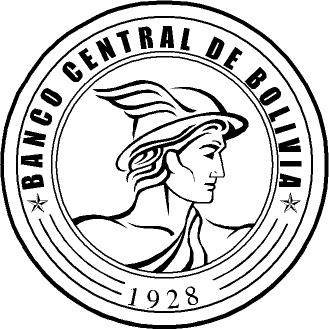 